ΦΑΝΑΤΙΣΜΟΣ: ΕΝΑ ΔΙΑΧΡΟΝΙΚΟ ΦΑΙΝΟΜΕΝΟ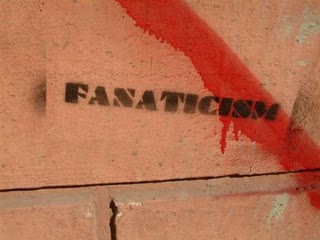 ΦΑΝΑΤΙΣΜΟΣΠΕΡΙΕΧΟΜΕΝΑ:ΠΡΟΛΟΓΟΣ……………………………………………………3ΕΙΣΑΓΩΓΗ ΣΤΟΝ ΦΑΝΑΤΙΣΜΟ………………………5ΘΡΗΣΚΕΥΤΙΚΟΣ ΦΑΝΑΤΙΣΜΟΣ……………………16ΠΟΛΙΤΙΚΟΣ ΦΑΝΑΤΙΣΜΟΣ…………………………..30ΑΘΛΗΤΙΚΟΣ ΦΑΝΑΤΙΣΜΟΣ…………………………45ΕΠΙΛΟΓΟΣ…………………………………………………..74ΠΡΟΛΟΓΟΣΚατά την διάρκεια του Β’ τετραμήνου στο μάθημα της Ερευνητικής Εργασίας μας δόθηκε η ευκαιρία να ασχοληθούμε με τον φανατισμό. Πραγματοποιήσαμε την εργασία αναλογιζόμενοι ότι ο φανατισμός δυστυχώς στις μέρες μας δεν έχει εκλείψει, απεναντίας εμφανίζεται συχνά απειλητικός για τον πολιτισμό μας.Στη διάρκεια της έρευνας συνειδητοποιήσαμε ότι ο φανατισμός δεν έχει μόνο μία μορφή. Ασχοληθήκαμε ιδιαίτερα με τον θρησκευτικό , τον πολιτικό και τον αθλητικό φανατισμό- χουλιγκανισμό. Για την καλύτερη διερεύνηση του θέματος χωριστήκαμε σε ομάδες και απαντήσαμε σε διαφορετικά ερωτήματα. Ερευνήσαμε τα αίτια και τις συνέπειες του για τις ανθρώπινες σχέσεις τόσο στο διατομικό όσο και σε διομαδικό επίπεδο. Προβληματιστήκαμε επίσης για τους τρόπους με τους οποίους μπορεί να αποφευχθεί το συγκεκριμένο φαινόμενο.ΠΕΡΙΕΧΟΜΕΝΑΕΙΣΑΓΩΓΗ ΣΤΟΝ ΦΑΝΑΤΙΣΜΟ:Θεωρητικό Μέρος :Ορισμός……………………………………………………………………………Μορφές φανατισμού………………………………………………………..Αίτια φανατισμού……………………………………………………………..Συνέπειες………………………………………………………………………….Τρόποι αντιμετώπισης………………………………………………………Ο φανατισμός στο παρελθόν……………………………………………Ο φανατισμός στις μέρες μας…………………………………………Βιβλιογραφία………………………………………………………………..ΕΙΣΑΓΩΓΗΟΡΙΣΜΟΣ: Ο Φανατισμός που ως όρος προέρχεται εκ της λατινικής λέξης "fanum" (=ιερόν), σημαίνει την μετ' εγωισμού και εμπάθειας προσήλωση σε κάποιες αντιλήψεις, ανεξάρτητα απ' το αν αυτές είναι ορθές ή όχι. Πιθανότερη προέλευση του "fanum" η εκ της ελληνικής "φανός" (φαίνω=φωτίζω) και παραπέμπει σε ιερά τελετή ή μυσταγωγία συνοδευόμενη κατά κανόνα με πυρσούς. Στην αρχαία Ρώμη, fanotici (=θρησκόληπτοι, θρησκομανείς, μανιώδεις) καλούνταν οι προσερχόμενοι στο βωμό της θεάς του πολέμου Μπελλόνα, οι οποίοι παρέμεναν εκεί και, καταλαμβανόμενοι από ένθεη μανία, προέβαιναν σε διάφορες φρικαλεότητες μπροστά στους διερχόμενους θεατές, διαπερνώντας τα μέλη του σώματός τους με ξίφη ή αποσπώντας τεμάχια των σαρκών τους προς τιμή της θεάς, χωρίς να λείπουν βέβαια και οι μεταξύ τους απατεώνες, παραλλαγές των οποίων συναντώνται σήμερα σε χώρες της νότιας Ασίας. Βαθμηδόν όμως η λέξη, αναφερόμενη σε θρησκευτικές στάσεις και πρακτικές, προσέλαβε τη σημασία της προς ικανοποίηση κατά των αλλόπιστων ή αντιπάλων υπέρμετρης εκδικητικότητας, ο δε θρησκευτικός αυτός φανατισμός έγινε αιτία πολλών κακουργημάτων.ΜΟΡΦΕΣ ΦΑΝΑΤΙΣΜΟΥ :Πολιτικός φανατισμός: Αυτός σχετίζεται με τους οπαδούς των πολιτικών κομμάτων και αναφέρεται στις ιδέες που υποστηρίζουν και τα πρόσωπα που τις εκπροσωπούν.Θρησκευτικός φανατισμός: Αυτός σχετίζεται με την θρησκεία και την διδασκαλία της. Τρανταχτό παράδειγμα αποτελούν οι Ισλαμιστές που δε διστάζουν στο όνομα της θρησκείας τους ακόμα και να σκοτώσουν.Εθνικός φανατισμός: Αυτός σχετίζεται με τον εθνικισμό και θεωρεί ένα έθνος ανώτερο από όλα τα άλλα και πιστεύει πως μπορεί να τα υποτάξει όλα.Φυλετικός φανατισμός: Αυτό πηγάζει από την αντίληψη πως μια φυλή είναι ανώτερη από μία άλλη και επομένως έχει το δικαίωμα να εξουσιάζει και να εκμεταλλεύεται.Ιδεολογικός φανατισμός:  Αυτό σχετίζεται με την εμμονή που έχουν κάποιοι για την ορθότητα των ιδεών τους με αποτέλεσμα να είναι δογματικοί και αδιάλλακτοι και να τις υποστηρίζουν με τυφλό πάθος. Αθλητικός φανατισμός: Ως χουλιγκανισμός αναφέρεται η ανάρμοστη και βίαιη συμπεριφορά οπαδών αθλητικών ομάδων που οδηγεί στη διατάραξη της τάξης. Εκφάνσεις χουλιγκανισμού συνήθως θεωρούνται πράξεις όπως η υβριστική συμπεριφορά σε γήπεδα κατά τη διάρκεια αγώνων πολλές φορές με ρατσιστική διάθεση, η επιθετική συμπεριφορά σε αυτούς τους χώρους, οι εισβολές οπαδών στον αγωνιστικό χώρο πολλές φορές με βίαιες διαθέσεις, οι ομαδικές συγκρούσεις οπαδών εντός και εκτός γηπέδων καθώς και δολοφονίες που γίνονται μεταξύ οπαδών που τάσσονται υπέρ διαφορετικών ομάδων.Είναι φανερό πως ο φανατισμός με οποιαδήποτε μορφή και να εκδηλώνεται εμπεριέχει στοιχεία ρατσισμού και διακρίσεων ανάμεσα σε άτομα και λαούς.Ο ΦΑΝΑΤΙΣΜΟΣ ΣΤΟ ΠΑΡΕΛΘΟΝΣτα παλαιότερα χρόνια, και κυρίως στο Μεσαίωνα εντοπίζεται έντονο το φαινόμενο του φανατισμού. Συγκεκριμένα, ο φανατισμός στον Μεσαίωνα υπήρξε κατά κύριο λόγο θρησκευτικός .Σαν  χαρακτηριστικό παράδειγμα θρησκευτικού φανατισμού μπορεί να αναφερθεί η Ιερά Εξέταση. Η θρησκοληψία και το πνευματικό σκοτάδι που κυριάρχησαν την περίοδο του Μεσαίωνα, είναι το πιο χαρακτηριστικό παράδειγμα «ευνοϊκού» κλίματος για την εκδήλωση φαινομένων φανατισμού. Η εγκληματική δράση της περίφημης Ιεράς Εξέτασης, του θρησκευτικού δικαστηρίου δηλαδή, με το οποίο η Καθολική Εκκλησία, προσπάθησε να καταπνίξει κάθε αντίπαλη «φωνή» ως αιρετική, θα παραμένει ένα παράδειγμα προς αποφυγήν.Ο ΦΑΝΑΤΙΣΜΟΣ ΣΤΙΣ ΜΕΡΕΣ ΜΑΣΘα περίμενε κανείς, σήμερα που η πρόοδος των επιστημών έχει διαλύσει τα σκοτάδια του μεσαίωνα, που η ευχερής διάδοση της γνώσης και οι άλλες κοσμογονικές αλλαγές, «ξύπνησαν» τον άνθρωπο και θωράκισαν την κριτική του σκέψη, τα φαινόμενα του φανατισμού και της μισαλλοδοξίας να είναι μακρινό παρελθόν. Ωστόσο, πολύ συχνά και σήμερα γινόμαστε μάρτυρες ιερών πολέμων που συνεγείρουν πλήθη πιστών, ακόμα πιο συχνά παρακολουθούμε απαράδεκτα κρούσματα ρατσισμού κατά εθνικών μειονοτήτων και γινόμαστε θεατές πολλών εκδηλώσεων βίας και φανατισμού σε πολλούς τομείς της κοινωνικής και πολιτικής ζωής (π.χ. φαινόμενα τρομοκρατίας και χουλιγκανισμού) .AITIA ΦΑΝΑΤΙΣΜΟΥ1.Η πίστη σ’ ένα δόγμα και οι ελπίδες που εναποθέτει σ’ αυτό ο πιστός για τη λύτρωσή του. Η ελλιπής παιδεία, η έλλειψη σταθερών ερεισμάτων στη ζωή και η μεταφυσική αγωνία εύκολα μπορεί να ωθήσουν των άνθρωπο να ζητήσει καταφύγιο σ’ ένα δόγμα, που, όπως πιστεύει, θα τον λυτρώσει. Επειδή το δόγμα δεν ερμηνεύεται ούτε και αποδεικνύεται λογικά, όσοι πιστεύουν σ’ αυτό το αποδέχονται άκριτα.2.Η ανάγκη να διατηρηθεί η ενότητα της ομάδας, στην οποία είναι ενταγμένος ο φανατικός, ανόθευτο και καθαρό το περιεχόμενο της ιδέας ή του σκοπού που υπηρετεί.3.Συναισθηματικοί λόγοι: η αγάπη, η αφοσίωση και ο εγωισμός.4.Η αμάθεια. Οι άνθρωποι συχνά επηρεάζονται από συμπεριφορές που προβάλλονται από τα Μ.Μ.Ε καθώς και από τους γύρω τους και εξαιτίας της έλλειψης γνώσης την θεωρούν και σωστή και έτσι την υιοθετούν. 5.Για να εξυπηρετηθούν συμφέροντα –πολιτικά, οικονομικά –καιροσκόπων που «επενδύουν» στο φανατισμό των μαζών. Με κατάλληλη προπαγάνδα επηρεάζουν και κατευθύνουν σκόπιμα την ανθρώπινη δράση, αξιοποιώντας κάθε πεποίθηση, κάθε προδιάθεση και στάση του πλήθους. Τα σύγχρονα δε μέσα «ενημέρωσης», με τις δυνατότητες που προσφέρουν, εγγυώνται την επιτυχία της έντεχνης πρόκλησης φανατισμού, πολύ δε περισσότερο, όταν οι άνθρωποι, για διάφορους λόγους, είναι επιρρεπείς σ’ αυτόν. Και ο φανατισμός που καλλιεργείται και εξάπτεται κατ’ αυτόν τον τρόπο είναι ο πιο ολέθριος, δεδομένου ότι υποκινείται και κατευθύνεται από άλλους και ότι συχνά μετατρέπεται σε μαζική υστερία που οδηγεί σε συγκρούσεις ανάμεσα σε κοινωνικές ομάδες ή και ανάμεσα σε έθνη.6.Με τη μαζικοποίηση του σύγχρονου ανθρώπου διευκολύνεται η έντεχνη πρόκληση φανατισμού, επειδή ο άνθρωπος χάνει την προσωπική του κρίση και ευθύνη και γίνεται άβουλος. Απρόσωπος έτσι ο άνθρωπος μέσα σ’ ένα απρόσωπο πλήθος αποκτά την ψυχολογία του και ενεργεί σύμφωνα με τις απαιτήσεις του. Άβουλος, λοιπόν, χωρίς κρίση και προσωπική ευθύνη προσηλυτίζεται από κηρύγματα μισαλλοδοξίας, πολιτικού φανατισμού και εθνικιστικής υστερίας.7.Ο εγωισμός, η τάση δηλαδή ορισμένων ανθρώπων να προβάλλουν τον εαυτός τους και να προσπαθούν να επιβάλλουν τις επιθυμίες και τις ιδέες τους. Συναρτώντας την προσωπική τους αξία από την αυτοπροβολή και την απήχηση που έχουν στους άλλους ανθρώπους οι δοξασίες τους, τις υπερασπίζονται με πάθος και προσπαθούν να τις επιβάλλουν. Και, εφόσον δε βρίσκουν την αναμενόμενη ανταπόκριση γίνονται επιθετικοί και σκληροί. Γι’ αυτό η φιλαυτία, όπως η αγάπη και η αφοσίωση, καθώς προαναφέρθηκε, μπορεί να οδηγήσει στο τυφλό πείσμα, τη φανατική και ανυποχώρητη στάση.ΣΥΝΕΠΕΙΕΣΑ. Στο φανατικό1.Χάνει την πολυτιμότερη ελευθερία, την ελευθερία της σκέψης του και την αξιοπρέπειά του. Ο φανατικός πιστεύει με βεβαιότητα πως κατέχει την αναμφισβήτητη, την εξ αποκαλύψεως «αλήθεια». Γι’ αυτό δε χωράει καμιά αμφιβολία στην ψυχή του φανατικού. Μια, έστω και αμυδρή ή παροδική, αμφιβολία είναι αμαρτίαή προδοσία.2.Γίνεται προκατειλημμένος απέναντι στους άλλους ανθρώπους. Όπως απόλυτη είναι η πίστη του, το ίδιο απόλυτα είναι και τα κριτήριά του: ή είναι κάποιος μαζί του ή είναι εναντίον του. Το αποτέλεσμα μιας τέτοιας διαζευκτικής λογικής δεν μπορεί να είναι άλλο από καχυποψία, την αδιαλλαξία και την αντικοινωνικότητα.3.Αν συντρέξουν ορισμένες προϋποθέσεις, ο φανατικός μπορεί να φτάσει στη βία, στο έγκλημα και στη θηριωδία, για να επιβάλει την «αληθινή» πίστη.Β. Στις σχέσεις του με τους άλλους1.Ο κυριευμένος από το πάθος του φανατισμού άνθρωπος καταλήγει, συνηθέστατα, στην επιθετικότητα και τη βιαιότητα, για να υπερασπιστεί τα «ιερά και τα όσιά του». Ο φανατισμός είναι πρόδρομος της βίας.2. Αντιμάχεται την έρευνα και την ελεύθερη διακίνηση των ιδεών, που αμφισβητούν το ιδεολογικό του περιεχόμενο. Έτσι, αναστέλλει την πρόοδο. Ολόκληρες ιστορικές περιόδους η ανθρωπότητα βυθίστηκε σε πνευματικό σκοτάδι με ηθικό αυτουργό και δράστη αυτού του εγκλήματος το φανατισμό. ΤΡΟΠΟΙ ΑΝΤΙΜΕΤΩΠΙΣΗΣΜε την παιδεία. Παιδεία και φανατισμός είναι έννοιες αντίθετες. Ο φανατισμός τρέφεται από την άγνοια, την ημιμάθεια, το δογματισμό και το πάθος. Αντίθετα, η παιδεία συντελεί ώστε να απαλλαγεί η σκέψη του ανθρώπου από αυτά τα δεσμά. Προσφέροντας γνώσεις, χαρίζει τη 	δυνατότητα για ευρεία εποπτεία της ζωής. Ο μορφωμένος άνθρωπος μπορεί να αναζητεί την ουσία και τις σχέσεις των πραγμάτων συχνά έξω από το χρόνο και πέρα από τον τόπο στον οποίο ζει.Η πνευματική καλλιέργεια, εξάλλου, δίνει στον άνθρωπο την ευχέρεια να υποβάλλει στον έλεγχο της αμφιβολίας και της κριτικής κάθε προβαλλόμενη ή καθιερωμένη δοξασία. Δημιουργεί ερωτηματικά, σκεπτικισμό και ενδοιασμούς. Η στάση του ανθρώπου δεν καθορίζεται πλέον από το συναίσθημα, αλλά από τη γνώση και τον ορθό λόγο.Η γνώση και η πνευματική προσπάθεια για την απόκτησή της συμβάλλουν και στη μόρφωση της ψυχής του ανθρώπου. Αναπτύσσουν την ευαισθησία και την ευγένεια του ήθους του. Τον κάνουν διαλλακτικό, ικανό να υπερασπίζεται λογικά –όχι με πάθος-τις πεποιθήσεις του, αλλά και να σέβεται αυτό που πιστεύουν οι άλλοι.ΒΙΒΛΙΟΓΡΑΦΙΑhttp://el.wikipedia.org/wiki/%CE%A6%CE%B1%CE%BD%CE%B1%CF%84%CE%B9%CF%83%CE%BC%CF%8C%CF%82http://ta4mx.blogspot.gr/p/blog-page_4.htmlhttp://el.wiktionary.org/wiki/%CF%86%CE%B1%CE%BD%CE%B1%CF%84%CE%B9%CF%83%CE%BC%CF%8C%CF%82ΟΝΟΜΑΤΑ:ΚΑΤΕΡΙΝΑ ΜΠΕΪΝΗ ΦΩΤΕΙΝΗ ΝΑΚΟΥΗΛΕΚΤΡΑ ΑΜΠΑΤΖΙΔΟΥΜΑΚΗΣ ΚΟΥΖΙΩΝΗΣ    ΠΕΡΙΕΧΟΜΕΝΑΟρισμός……………………………………………………………………………..Μορφές θρησκευτικού φανατισμού……………………………………Αίτια θρησκευτικού φανατισμού………………………………………….Θρησκευτικός φανατισμός και ανεξιθρησκεία στην ιστορία…Ο χριστιανισμός και οι αλλόδοξοι…………………………………………Η ανεξιθρησκεία στην Ελλάδα……………………………………………..Φαινόμενα θρησκευτικού φανατισμού μέσα στην ιστορία….   • Ιερά Εξέταση………………………………………………………………….   • Σταυροφορίες………………………………………………………………..   • Τζιχάντ……………………………………………………………………………   • Εικονομαχίες…………………………………………………………………   • Διωγμοί…………………………………………………………………………Συνέπειες του θρησκευτικού φανατισμού………………………..Ο θρησκευτικός φανατισμός σήμερα……………………………….ΘΡΗΣΚΕΥΤΙΚΟΣ ΦΑΝΑΤΙΣΜΟΣΟΡΙΣΜΟΣΦανατισμός (fanum=ιερό) γενικά ονομάζεται η αποκλειστική και με πάθος προσπάθεια επιβολής των ιδεών ενός ατόμου ή μιας ιδεολογίας. Ο φανατικός δεν ανέχεται αντίθετες απόψεις και είναι πρόθυμος να χρησιμοποιήσει βία για να αντιμετωπίσει τους αντιπάλους του. Σχεδόν συνώνυμη είναι και η μισαλλοδοξία (μίσος για τις απόψεις του άλλου).                     ΜΟΡΦΕΣ ΘΡΗΣΚΕΥΤΙΚΟΥ ΦΑΝΑΤΙΣΜΟΥΘρησκοληψία (σχολαστικής τήρησης θρησκευτικών εντολών με δεισιδαιμονικά και ψυχοπαθολογικά χαρακτηριστικά),πουριτανισμός (άκριτης αυστηρότητας στην ηθική καθαρότητα), συντηρητισμός (προσκόλλησης στο παρελθόν) Προσηλυτισμός (στρατολόγησης οπαδών με δόλια μέσα). Σε μεγάλες κοινωνικές ομάδες μπορεί να πάρει μορφές: η θεοκρατία (διοίκηση του κράτους με θρησκευτικούς νόμους)  ο θρησκευτικός επεκτατισμός (με κάθε μέσον προσπάθεια επέκτασης μιας θρησκείας, όπως συνέβη με τον Ισλαμισμό).Έδαφος για να ριζώσει ο φανατισμός είναι κυρίως το χαμηλό μορφωτικό επίπεδο των ανθρώπων, η άγνοια, η έλλειψη δημοκρατικής διαπαιδαγώγησης και διαμόρφωσης δημοκρατικής συνείδησης (άρνηση της άλλης άποψης) και η μειωμένη κριτική ικανότητα.                           ΑΙΤΙΑ ΘΡΗΣΚΕΥΤΙΚΟΥ ΦΑΝΑΤΙΣΜΟΥΤα αίτια του θρησκευτικού, αλλά και κάθε φανατισμού, τοποθετούνται καταρχήν στο ψυχολογικό επίπεδο (πρώτιστα στην ατομική και κατόπιν στην ομαδική ψυχολογία). Πρόκειται για ποικιλία νευρώσεων (συμπλέγματα, άγχη, ατελής διαμόρφωση ταυτότητας), που οδηγούν το άτομο να αναζητά φανταστικούς εχθρούς στα διαφορετικά άτομα και να προβάλλει τα προβλήματά του επάνω τους. Σε συλλογικό επίπεδο η κάθε ομαδική πλέον νεύρωση τροφοδοτείται από την ψυχολογία της μάζας, την έκρηξη του συναισθήματος και άλλους μηχανισμούς που φαίνονται γενικά στις εξεγέρσεις. Μια δεύτερη κατηγορία αιτίων είναι τα πολιτικά και κοινωνικά. Όταν υπάρχουν προβλήματα κοινωνικής σταθερότητας ή οικονομικά, αναζητούνται εχθροί που εντοπίζονται στους διαφορετικούς από εμάς. Οι πολιτικές ηγεσίες τροφοδοτούν το μίσος αυτό και για πολιτικούς λόγους. Τέτοιο παράδειγμα είναι ο αντισημιτισμός που χαρακτήριζε τη ναζιστική Γερμανία την περίοδο 1933-1945. Τέλος, είναι τα θρησκευτικά αίτια, που προέρχονται από την ίδια τη θρησκεία. Ο φανατισμός ανάγεται σε αρετή και η βία είναι το μέσον για την εξάπλωση και επικράτηση των ιδεών ή μιας θρησκείας (επέκταση του Ισλαμισμού, άρνηση σε άλλες θρησκείες να αναπτυχθούν παράλληλα στον ίδιο χώρο).ΘΡΗΣΚΕΥΤΙΚΟΣ ΦΑΝΑΤΙΣΜΟΣ ΚΑΙ ΑΝΕΞΙΘΡΗΣΚΕΙΑ ΣΤΗΝ ΙΣΤΟΡΙΑΑπό την αρχαιότητα μέχρι σήμερα ο θρησκευτικός φανατισμός εμφανίστηκε με ένταση σε μερικές φάσεις της ιστορίας. Οι διωγμοί κατά των χριστιανών στην αρχαία Ρώμη (1ος - 4ος αιώνας μ.Χ.) αλλά και οι βίαιες συγκρούσεις στο εσωτερικό του Χριστιανισμού με τις αιρέσεις λίγο αργότερα είναι χαρακτηριστικά παραδείγματα. Στο Μεσαίωνα έχουμε τους διωγμούς βυζαντινών αυτοκρατόρων κατά αιρετικών, τους διωγμούς του Ισλάμ κατά των χριστιανών της Μέσης Ανατολής και αργότερα των Βαλκανίων. Πριν από την πτώση του Βυζαντίου έχουμε τις Σταυροφορίες των Δυτικών χριστιανών κατά των ορθοδόξων χριστιανών και μουσουλμάνων από τον 11ο έως το 15ο αιώνα, με τις γνωστές επιδιώξεις της ρωμαιοκαθολικής Εκκλησίας, αλλά και τον αντισημιτισμό αργότερα (μίσος κατά των Ιουδαίων), που αναπτύχθηκε σ' όλη τη Δυτική Ευρώπη. Επίσης, τις δίκες της Ιεράς Εξέτασης, το «κυνήγι μαγισσών» στη Δυτική Ευρώπη και την Αμερική. Τέλος, απότις χειρότερες ενδείξεις θρησκευτικού φανατισμού (με πολιτικά αίτια) υπήρξαν οι θρησκευτικοί πόλεμοι μεταξύ Προτεσταντών και Ρωμαιοκαθολικών στην Ευρώπη από το 16ο έως το 18ο αιώνα.Όλη αυτή η βιαιότητα οδήγησε τους πιο φωτισμένους ανθρώπους να θέτουν το αίτημα της ανεξιθρησκίας, του σεβασμού δηλαδή από το κράτος, αλλά και από κάθε άνθρωπο των θρησκευτικοί πεποιθήσεων του καθενός. Παρά τις μεμονωμένες στιγμές, όπως το διάταγμα του Μ. Κωνσταντίνου (313 μ.Χ.), η υπόθεση της ανεξιθρησκίας προωθήθηκε κυρίως με το Διαφωτισμό στη «Διακήρυξη των Δικαιωμάτων του ανθρώπου και του πολίτη» της Γαλλικής Επανάστασης (1789). Παρά τις διάφορες αντιδράσεις, καθιερώθηκε παγκοσμίως το 1948 στην «Οικουμενική Διακήρυξη των Δικαιωμάτων του Ανθρώπου» του Οργανισμού Ηνωμένων Εθνών .Από τότε έγινε μέρος των συνταγμάτων πολλών κρατών, αν και πολλές φορές έμεινε στα χαρτιά.           Ο ΧΡΙΣΤΙΑΝΙΣΜΟΣ ΚΑΙ ΟΙ ΑΛΛΟΔΟΞΟΙ   Πολλές φορές όμως ο θρησκευτικός φανατισμός είχε ως αιτία την ικανοποίηση και εξυπηρέτηση ατομικών συμφερόντων και με επιτήδεια εκμετάλλευση της άγνοιας και αμάθειας του πλήθους υποκίνησε αυτό σε φρικτά εγκλήματα κατά των αντιπάλων. Πράξεις που σαφώς και αντιβαίνουν προς το πνεύμα και την ανοχή, τουλάχιστον, του Χριστιανισμού. Ο Χριστιανισμός ως θρησκεία της αγάπης και της ελευθερίας δεν μπορεί παρά να αρνείται το φανατισμό. Αυτό φαίνεται στη ζωή και το έργο του Ιησού Χριστού που χαρακτηρίστηκε από την αγάπη και το σεβασμό στον άνθρωπο. Το ίδιο και στη συμπεριφορά των Αποστόλων, ενώ στα κείμενα της Καινής Διαθήκης δεν αναφέρεται πουθενά εντολή για χρήση βίας στη διάδοση του Χριστιανισμού. Στην πορεία, βέβαια, της ιστορίας πρέπει να διακρίνουμε ανάμεσα στην ουσία του Χριστιανισμού και στα λάθη μερικών χριστιανών, που δεν αντιλήφθηκαν σωστά το χριστιανικό μήνυμα της ελευθερίας ή για αλλότριους προς την πίστη σκοπούς χρησιμοποίησαν βία στην αντιπαράθεσή τους να επιβάλουν την άποψη τους. Βλέπουμε, όμως, μερικά βασικά σημεία που λειτουργούν ως κριτήρια στην Ορθόδοξη Εκκλησία: • η Εκκλησία καταδίκασε το λεγόμενο «εισπηδητικό μαρτύριο», την απρόκλητη δηλαδή επιδίωξη χριστιανών να μαρτυρήσουν μόνοι τους,η Ορθόδοξη Εκκλησία αρνήθηκε την έννοια του «ιερού πολέμου» σε όλες τις φάσεις της ιστορίας της.• η ιεραποστολή της ορθόδοξης Εκκλησίας, παρότι απευθύνεται σε αλλόθρησκους διακρίνεται από σεβασμό προς τη θρησκεία των ανθρώπων στους οποίους απευθύνεται και προς τον πολιτισμό τους και προσπαθεί να τους προσελκύσει με έργα αγάπης και πραγματικού ενδιαφέροντος.            Η ΑΝΕΞΙΘΡΗΣΚΕΙΑ ΣΤΗΝ ΕΛΛΑΔΑΣτην Ελλάδα η ανεξιθρησκία διακηρύχθηκε ήδη από το 1827 στο Σύνταγμα της Τροιζήνας. Στο σημερινό Σύνταγμα  προβλέπεται η ελευθερία της θρησκευτικής συνείδησης. Εκεί, διακηρύσσεται η προστασία της θρησκευτικής συνείδησης και της θρησκευτικής λατρείας κάθε γνωστής θρησκείας με τον όρο να μην προσβάλλει τα χρηστά ήθη και να μην ασκεί προσηλυτισμό. Βέβαια, επειδή η Ορθόδοξη Εκκλησία θεωρείται «επικρατούσα θρησκεία», αφού εκφράζει τη συντριπτική πλειοψηφία του λαού, προστατεύεται από κάθε είδος προσηλυτισμού και επιβάλλεται σεβασμός προς αυτήν και τα μέσα που χρησιμοποιεί (ιερείς, μυστήρια, τελετές). Επίσης, η πολιτεία ακολουθεί τις αργίες και το εορτολόγιο της ορθόδοξης Εκκλησίας και πολιτειακοί παράγοντες εκπροσωπούν την πολιτεία στις εορταστικές και επετειακές της εκδηλώσεις. Αυτή η ιδιαίτερη μεταχείριση δε σημαίνει ότι δεν προστατεύονται και οι άλλες θρησκείες ή ομολογίες, ορίζεται ότι οι λειτουργοί των γνωστών θρησκειών υφίστανται την ίδια εποπτεία της Πολιτείας με εκείνη που υφίστανται οι λειτουργοί της επικρατούσας θρησκείας.ΦΑΙΝΟΜΕΝΑ ΘΡΗΣΚΕΥΤΙΚΟΥ ΦΑΝΑΤΙΣΜΟΥ ΜΕΣΑ       ΣΤΗΝ ΙΣΤΟΡΙΑ                                 ΙΕΡΑ ΕΞΕΤΑΣΗΙερά Εξέταση είναι γενικός όρος που αναφέρεται στην εκδίκαση από την Ρωμαιοκαθολική Εκκλησία υποθέσεων που αφορούσαν από ανώτερους εκκλησιαστικούς αξιωματούχους μέχρι και ομάδες ή μεμονωμένα άτομα τα οποία βαρύνονταν με την κατηγορία της αίρεσης. Ο όρος μπορεί να αναφέρεται σε Ρωμαιοκαθολικό εκκλησιαστικό δικαστήριο ή άλλο θεσμό με σκοπό την καταπολέμηση και καταστολή των αιρέσεων, σε έναν αριθμό ιστορικών κινημάτων κάθαρσης κατά των αιρέσεων ή στη δίκη συγκεκριμένων ατόμων με την κατηγορία της αίρεσης. Ο θεσμός αυτός είναι πολύ γνωστός λόγω του τρόπου διενέργειας των ανακρίσεων βάσει των οποίων συγκεντρώνονταν στοιχεία για τις δίκες ή ομολογίες, με απάνθρωπα βασανιστήρια.                       ΜΕΣΑΙΩΝΙΚΗΜεσαιωνική Ιερά Εξέταση είναι όρος που χρησιμοποιείται από τους ιστορικούς για να περιγράψει διάφορες δικαστικές «Εξετάσεις» ή ανακρίσεις που ξεκίνησαν γύρω στο 1184, περιλαμβανομένης της Επισκοπικής Εξέτασης (1184-1230) και αργότερα της Παπικής Εξέτασης (1230). Ήταν η απάντηση της Εκκλησίας σε διάφορα σημαντικά λαϊκά κινήματα στην Ευρώπη, τα οποία θεωρήθηκαν αποστατικά ή αιρετικά για την Χριστιανοσύνη. Χαρακτηριστικά παραδείγματα αποτελούν οι αιρέσεις των Καθαρών και των Βαλδένσιων στη νότια Γαλλία και τη βόρεια Ιταλία.                        ΡΩΜΑΪΚΗΤο 1542 ο Πάπας Παύλος Γ' ίδρυσε μια μόνιμη σύνοδο, στελεχωμένη με καρδιναλίους και άλλους αξιωματούχους, καθήκον της οποίας ήταν η διατήρηση και υποστήριξη της ακεραιότητας της πίστης, αλλά και η εξέταση ψευδών δογμάτων. Αυτό το σώμα, η Σύνοδος της Ιερής Έδρας ή Σύνοδος για το Δόγμα της Πίστης, μέρος της Ρωμαϊκής Κούριας, έγινε το επιβλέπον σώμα για τις τοπικές Εξετάσεις. Πιθανότατα η πιο διάσημη υπόθεση που δικάστηκε από τη Ρωμαϊκή Ιερά Εξέταση ήταν αυτή του Γαλιλαίου Γαλιλέι, το 1633.                                      ΤΖΙΧΑΝΤΟ διεθνής σήμερα όρος Τζιχάντ  είναι αραβική λέξη που σημαίνει γενικά αγώνας, προσπάθεια , το να μοχθεί κανείς με όλες του τις δυνάμεις ή να αντιμάχεται οποιoδήποτε αντικείμενο αποδοκιμασίας, το κίνημα του αγώνα αυτού ονομάζεται Τζιχαντισμός. Όταν συνοδεύεται από τη φράση "φι σαμπίλ Αλλάχ, η οποία αποδίδεται "για το δρόμο του Θεού", αποκτά ιδιαίτερο νόημα και σημαίνει τον αγώνα για το Θεό. Αποτελεί ένα από τα κεντρικά δόγματα του Ισλάμ και αναφέρεται ορισμένες φορές ως ο έκτος πυλώνας του, χωρίς όμως να κατέχει πραγματικά μία τέτοια θέση. Ως θρησκευτικό καθήκον, η τζιχάντ θεωρείται πως ενισχύει την πίστη και αποτελεί ανάλογο της αφοσίωσης του μοναχού στην υπηρεσία του Θεού, όπως ισχύει στον χριστιανισμό. Σε ορισμένα χαντίθ αναφέρεται ως «μοναχισμός του Ισλάμ», «πράξη αγνής αφοσίωσης», καθώς και μία από τις «πύλες του παραδείσου». Παλαιότερα στον όρο τζιχάντ αποδίδονταν ο πόλεμος προσηλυτισμού για την εξάπλωση του Ισλαμισμού αν και η πλειονότητα των ερμηνευτών του Κορανίου δεν ασπάζονται την συναφή ερμηνεία ότι δηλαδή οι (ορθόδοξοι) μουσουλμάνοι θα πρέπει να διάγουν ολόκληρο το βίο τους διεξάγοντας συνεχείς ιερούς πολέμους. Ο όρος τζιχάντ αποδίδεται συχνά ως "ιερός πόλεμος", ωστόσο υποστηρίζεται ότι η απόδοση αυτή είναι λανθασμένη.ΣΤΑΥΡΟΦΟΡΙΕΣΟι Σταυροφορίες ξεκίνησαν ως η ιδέα μίας ιερής εκστρατείας από μέρους των Δυτικών (Καθολικών) Χριστιανών, με σκοπό την απελευθέρωση των Αγίων Τόπων. Τα στρατεύματα των σταυροφόρων  αποκαλούνταν με τίτλους όπως ο στρατός «του σταυρού», «του Χριστού», «του Κυρίου» και «της πίστης». Το σύμβολο του σταυρού ήταν το αναγνωριστικό σημείο των Σταυροφόρων, από το οποίο λάμβαναν και το προσφιλές τους όνομα. Οι Σταυροφόροι ονομάζονταν «οι στρατιώτες του Χριστού», προσκυνητές, και «οι έχοντες το σημείο του σταυρού», Η συμμετοχή σε σταυροφορία σήμαινε ότι σταυροφόρος «έπαιρνε τον σταυρό» ή «έπαιρνε το σημείο του σταυρού». Από τους συγχρόνους τους δεν υπήρχε καμία αμφιβολία ότι οι Σταυροφορίες ήταν θεϊκή αποστολή. Οι σταυροφορίες ξεκινούσαν με απόφαση του εκάστοτε πάπα της Ρώμης και τουλάχιστον στην αρχή ήταν πολύ σημαντικά γεγονότα. Συνήθως η κήρυξη μιας Σταυροφορίας συνοδευόταν και από εγκλήματα και διώξεις από απλούς πολίτες κατά των Εβραίων, αρκετές κοινότητες των οποίων βρίσκονταν στη Δυτική Ευρώπη. Ήταν η εύκολη λύση για όσους ήθελαν να εκτονώσουν το θρησκευτικό τους μένος, και για πολλούς άλλους που έβρισκαν την ευκαιρία για κλοπές και καταστροφές. Πραγματοποιήθηκαν τέσσερις σταυροφορίες οι οποίες ακολουθούνταν από καταστροφές πόλεων και φοβερές σφαγές. Χωρίς να κάνουν διακρίσεις , οι σταυροφόροι δεν  σεβάστηκαν  ούτε θρησκεία ούτε ηλικία ούτε φύλο. 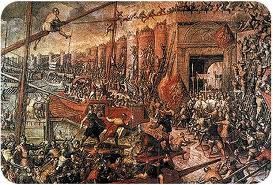 ΕΙΚΟΝΟΜΑΧΙΑΗ εικονομαχία ήταν μια θρησκευτική, κοινωνική, και πολιτική διαμάχη που συγκλόνισε τη Βυζαντινή Αυτοκρατορία από το 726 έως το 843. Χωρίζεται σε δύο φάσεις. Η πρώτη και πιο σημαντική ξεκίνησε όταν ο Βυζαντινός αυτοκράτορας Λέων Γ’ Ίσαυρος απαγόρευσε τη λατρεία των εικόνων.Μάλιστα, κατέβασε την εικόνα του Χριστού που βρισκόταν στη λεγόμενη Χαλκή Πύλη, στο παλάτι της Κωνσταντινούπολης. Βασική ιδέα της απαγόρευσης των εικόνων ήταν η άποψη ότι όποιος προσκυνούσε εικόνες που αναπαριστούσαν ιερά πρόσωπα (π.χ. το Χριστό, την Παναγία, και τους αγίους) ήταν ουσιαστικά ειδωλολάτρης. Ο γιος και διάδοχος του Λέοντα Γ’ Κωνσταντίνος Ε’ ο οποίος βασίλευσε από το 741 έως το 775, ξεκίνησε σκληρούς διωγμούς εναντίον όσων λάτρευαν και προσκυνούσαν εικόνες. Στις απαγορεύσεις αντέδρασε μεγάλο μέρος του πληθυσμού, κυρίως μοναχοί. Μετά το θάνατο του Κωνσταντίνου Ε’, ο αγώνας εναντίον των εικόνων εξασθένησε. Η αυτοκράτειρα Ειρήνη η Αθηναία ήταν υπέρ της λατρείας τους και το 787 συγκάλεσε τη Ζ’ Οικουμενική Σύνοδο, η οποία έδωσε τέλος στην πρώτη φάση της Εικονομαχίας. Το 815 ο αυτοκράτορας Λέων Ε’ ξεκίνησε νέο αγώνα εναντίον των εικόνων, ο οποίος αποτελεί τη δεύτερη φάση της Εικονομαχίας. Αυτή τη φορά οι διωγμοί δεν ήταν τόσο σκληροί. Το 843 ο αυτοκράτορας Μιχαήλ Γ’ έδωσε οριστικό τέλος στην Εικονομαχία και επέτρεψε επίσημα τη λατρεία των εικόνων (αναστήλωση των εικόνων). Τα αίτια ήταν πολλά. Στον πνευματικό τομέα αποτελούσε μια αντίδραση προς τις υπερβολές όσων προσκυνούσαν με ειδωλολατρικό τρόπο τις εικόνες. Στον κοινωνικό τομέα οι εικονομάχοι εκπροσωπούσαν νέες κοινωνικές ομάδες που αντιδρούσαν στην αριστοκρατία της εποχής (η οποία ήταν υπέρ των εικόνων). Επίσης, οι ενέργειες των εικονομάχων αυτοκρατόρων ήταν μια προσπάθεια να επέμβουν  στα εσωτερικά της Εκκλησίας και να την ελέγξουν. Πάντως, το αποτέλεσμα ήταν ο θρίαμβος της λατρείας των εικόνων. 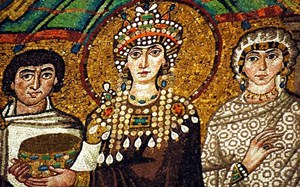                         ΔΙΩΓΜΟΙΣυμβατική ονομασία με την οποία επικράτησε να χαρακτηρίζονται οι διώξεις που υπέστησαν οι χριστιανοί των πρώτων αιώνων. Τα κινήματα που συνετέλεσαν στους διωγμούς των χριστιανών στη Ρωμαϊκή αυτοκρατορία ήταν διάφορα, η κύρια αιτία όμως πρέπει να αναζητηθεί στον στενό σύνδεσμο μεταξύ της κρατικής οργάνωσης και της επίσημης θρησκείας της αυτοκρατορίας: η αναγνώριση της επίσημης λατρείας συνιστούσε έκφραση της ανεπίληπτης και πατριωτικής διάθεσης απέναντι στο κράτος και συνεπώς υποχρέωση όλων των υπηκόων της αυτοκρατορίας. Από την άλλη πλευρά ,η αυστηρότητα του χριστιανικού βίου και των ηθών γενικά και ο κοινός βίος των πρώτων χριστιανών ,η προσπάθεια τους να προφυλάσσουν τις συγκεντρώσεις κατά τις οποίες τελούσαν τη Θεία Ευχαριστία κ.α. απέκλειαν απόλυτα τη συμμετοχή των χριστιανών σε οποιαδήποτε τελετή των εθνικών για τη λατρεία άλλου θεού. Έτσι, οι χριστιανοί αρνήθηκαν κάθε συμμετοχή στη λατρεία των θεών της αυτοκρατορίας ,του αυτοκράτορα και της Ρώμης. Αποτέλεσμα όλων αυτών ήταν να εδραιωθεί η αντίληψη ότι ο χριστιανισμός αποτελούσε κίνημα κατά του αυτοκράτορα και του κράτους. Η έναρξη των διωγμών χρονολογείται στην εποχή του Νέρωνα (64μ.χ.) και ακολούθησαν ο Δομιτιανός (81-96),ο Τραϊανός (98-117), ο Αδριανός (117-138),ο Αντωνίνος  ο Ευσεβής (138-161), ο Μάρκος Αυρήλιος (161-180), ο Σεπτίμιος Σεβήρος (193-211,ο οποίος απαγόρευσε τον προσηλυτισμό στον χριστιανισμό και ο Μαξιμίνος (173-238).Ακολούθησαν οι τρείς διωγμοί που έγιναν με διατάγματα: του Δεκίου ,του Βαλεριανού και του Διοκλητιανού. Μέτρα κατά του χριστιανισμού πήραν στη συνέχεια ο Γαλέριος , ο Μαξιμίνος Δάιας και ο Λικίνιος. Τέρμα στους διωγμούς κατά των χριστιανών έθεσε ο Μέγας Κωνσταντίνος (306-337),αναγνωρίζοντας τον χριστιανισμό ως επίσημη θρησκεία του κράτους. Από το 337 οι όροι αντιστράφηκαν και τη θέση των χριστιανών πήραν οι εθνικοί, οι οποίοι υπέστησαν βίαιες και συστηματικές διώξεις μέχρι την εδραίωση της χριστιανικής θρησκείας.                Ο ΘΡΗΣΚΕΥΤΙΚΟΣ ΦΑΝΑΤΙΣΜΟΣ ΣΗΜΕΡΑΤης Νιγηρίας: οι συγκρούσεις ανάμεσα σε μουσουλμάνους και χριστιανούς είναι συχνές. Τα μικρά προνόμια που είχαν δοθεί από τους αποικιοκράτες στους εκχριστιανισθέντες μικροαγρότες της εθνότητας Berom, αποτελούν το λόγο των επιθέσεων από τους μουσουλμάνους γείτονές τους.Στον Λίβανο: υπάρχουν 18 δόγματα. Η Δημοκρατία του Λιβάνου οφείλει να ισορροπεί ανάμεσα σε χριστιανούς και μουσουλμάνους κυρίως, προσφέροντας την προεδρία της Δημοκρατίας σε έναν χριστιανό, την προεδρία του Κοινοβουλίου σε έναν σιίτη και τη θέση του πρωθυπουργού σε έναν σουνίτη.Στην Ινδονησία: από το 2000 και μετά, ακραίοι ινδουιστές εξαπολύουν πραγματικά πογκρόμ στους χριστιανούς της χώρας. Με αποτέλεσμα, χιλιάδες νεκροί και δεκάδες χιλιάδες άνθρωποι εξαναγκάστηκαν να μετακινηθούν σε άλλα σημεία της χώρας.Στο Ισραήλ: οι ακραίοι ορθόδοξοι χριστιανοί επιβάλλουν στο κράτος τις απόψεις τους και βυθίζουν τη χώρα στο χάος όταν δεν εισακούονται. Πρόσφατα, ο υπουργός Δικαιοσύνης, με την παραίνεση των ακραίων ορθόδοξων εβραίων, πρότεινε την αντικατάσταση των νόμων του κράτους με τον ιερό εβραϊκό νόμο της halakha.Στην Ινδία, την Τσετσενία και σε πολλές άλλες χώρες άνθρωποι αλληλοσκοτώνονται για μια θέση στον Παράδεισο.Δεν πρέπει όμως να ξεχνάμε και τις διάφορες θρησκευτικές ομάδες (14.000, τον αριθμό, με 40 εκατομμύρια πιστούς) στις ΗΠΑ που, ιδιαίτερα τα είκοσι τελευταία χρόνια, προσπαθούν να μετατρέψουν τη χώρα του Αβραάμ Λίνκολν σε θεοκρατικό καθεστώς. Ομως και σε ευρωπαϊκές χώρες, όπου η λογική επικρατεί της πίστης και όπου υπάρχουν νόμοι που εξασφαλίζουν την ανεξιθρησκία, τα προβλήματα που δημιουργούνται στις πολυεθνικές και πολυπολιτισμικές κοινότητες, γίνονται όλο και πιο έντονα προκαλώντας ακόμη και συρράξεις μεταξύ αυτών των κοινοτήτων κυρίως όμως μεταξύ της χριστιανικής και της μουσουλμανικής.ΟΙ  ΣΥΝΕΠΕΙΕΣ ΤΟΥ ΘΡΗΣΚΕΥΤΙΚΟΥ ΦΑΝΑΤΙΣΜΟΥΟι συνέπειες αφορούν τόσο τον ίδιο τον φανατικό αλλά και τους          άλλους που ζουν στην ίδια κοινωνία .Δημιουργεί στη συνείδηση του πιστού την ψευδαίσθηση μιας πνευματικής αυτάρκειας και μιας σίγουρης σωτηρίας εμποτίζοντας τον με φαρισαϊκή νοοτροπία . Αλλοιώνει την πίστη γιατί της στερεί το πολύτιμο στοιχείο της αγάπης προς τον συνάνθρωπο, χωρίς την οποία εκείνη είναι νεκρή. Καταπνίγει τη θρησκευτική ελευθερία του ατόμου με την καταπίεση, τις διώξεις, τις απειλές, τις τιμωρίες, τη βία και έτσι στερεί τον άνθρωπο από μια βασική ελευθερία του. Καταστρέφει ανθρώπινες ζωές και υλικά αγαθά με τους πολέμους . Δημιουργεί κοινωνικές και πολιτικές αναστατώσεις με τις επαναστάσεις, τις διώξεις, τον επεκτατισμό και τη βία. Σκανδαλίζει τους θρησκευτικά αδιάφορους ή χλιαρούς οδηγώντας τους προς την αθεΐα, αφού διαπιστώνουν ότι οι θρησκείες αντί να εξημερώνουν τον άνθρωπο, τον εξαγριώνουν και τον σπρώχνουν σε αιματηρές συγκρούσεις και βιαιότητες. Ο Χριστιανισμός απέναντι στο φανατισμό .ΒΙΒΛΙΟΓΡΑΦΙΑΠηγές πληροφοριών για την εργασία μας : Εγκυκλοπαίδεια National Geographic , Βιβλίο θρησκευτικών Β’ Λυκείου , Βικιπαίδεια και σχετικά αποσπάσματα εφημερίδων .ΟΝΟΜΑΤΑ:ΦΡΕΙΔΕΡΙΚΗ ΚΟΥΤΣΟΥΛΙΩΤΑΑΡΤΕΜΙΣ ΦΙΛΙΠΠΙΔΟΥΑΡΕΤΗ ΣΑΜΑΡΑΔΗΜΗΤΡΗΣ ΜΗΛΙΩΤΗΣ  ΘΩΜΑΣ ΔΕΛΙΜΑΝΗΣ ΒΑΓΓΕΛΗΣ ΚΑΡΑΚΟΥΛΑΚΗΣ ΠΕΡΙΕΧΟΜΕΝΑΠολιτικός Φανατισμός……………………………….1Αίτια φανατισμού & πολιτικής βίας…………………2Συνέπειες Φανατισμού-Δογματισμού………………3  Προϋποθέσεις εξάλειψης/περιορισμού του φανατισμού……………………………………………3Ο ΠΟΛΙΤΙΚΟΣ ΦΑΝΑΤΙΣΜΟΣ ΜΕΣΑ                      ΣΤΗΝ ΙΣΤΟΡΙΑΣτάση του Νίκα (532 μ.Χ)……………………………4Φασισμός……………………………………………...7Εθνικισμός……………………………………………..8Οι κυριότερες πολιτικές εκφάνσεις του εθνικισμού...............................................................9Πατριωτισμός-Εθνικισμός…………………………..11Ναζισμός…………………………………………..…12Αντισιμιτισμός………………………………………..12Πολιτικός ΦανατισμόςΦανατισμός είναι όρος δηλωτικός της ετυμολογίας του από το λατινικό fanum, που σημαίνει ιερό και από τον fanaticus που είναι ο θεομανής και σημαίνει τον μανιώδη ενθουσιασμό, την άκριτη αφοσίωση και προσκόλληση σε δόγματα και ιδεολογίες.Ο φανατισμός δηλαδή, αποτελεί απόρροια του άλογου πάθους, της άκριτης πίστης και αγάπης, των κατώτερων ενστίκτων και των παρορμητικών διαθέσεων του ανθρώπου. Εκδηλώνεται με τον δογματισμό, την αδιαλλαξία, τη μισαλλοδοξία, την έχθρα προς τους διαφωνούντες, την επιβολή ιδεών, τη βία και το έγκλημα. Ο φανατισμός όμως, έχει πολλά πρόσωπα και από τα χειρότερα εξ' αυτών είναι ο πολιτικός φανατισμός. Ιστορικά παραδείγματα ιδεολογικού φανατισμού, πολιτικής αδιαλλαξίας και εχθρότητας μεταξύ πολιτικών κομμάτων έχουμε άπειρα. Παρόλα αυτά, δεν μπορούμε να διανοηθούμε πως οι νέοι μπορούν να διαιωνίζουν με τις πράξεις τους αυτή την πανάρχαια και πανάθλια συνήθεια που μαστίζει την ανθρωπότητα από κτήσεως Κόσμου. Δεν μπορούμε να διανοηθούμε ότι δεν αντιλαμβάνονται ότι "να μισείς ανθρώπους είναι σα να καις το σπίτι σου για να ξεφορτωθείς έναν αρουραίο" και ότι αυτό έχει άμεσες συνέπειες στους ίδιους και την κοινωνία.Ο δογματισμός, οι εμπάθειες, η μονομέρεια, οι προκαταλήψεις και τα στερεότυπα υποβαθμίζουν την κριτική ικανότητα και τον ορθολογικό έλεγχο, απομακρύνουν το άτομο από την αλήθεια και το καθιστούν ανίκανο να παρακολουθήσει τις πολιτικές και κοινωνικές εξελίξεις, αφού δεν διαθέτει πολυπρισματική οπτική και διευρυμένους πνευματικούς ορίζοντες. Δεν μπορεί να είναι αμερόληπτος και αντικειμενικός, αφού είναι δέσμιος των ιδεών και των θέσεών του, δεν μπορεί να είναι ηθικά και πνευματικά ελεύθερος, αφού είναι έρμαιο των παθών, ενστίκτων και ορμών του. Γίνεται ασυνείδητος, συναισθηματικά δύσκαμπτος, αδιάφορος, μένει ανολοκλήρωτη η προσωπικότητά του και τις περισσότερες φορές απειλείται η ιδέα που υποστηρίζει ή ακόμη και η ζωή - τόσο του ίδιου όσο και αυτών που έχουν αντίθετη άποψη. Αποβαίνει θύμα των επιτήδειων και της προπαγάνδας, υπηρετώντας, χωρίς να το υποψιάζεται, σκοπιμότητες. Χειραγωγείται εύκολα και σε οποιαδήποτε κατεύθυνση, ετεροκαθορίζεται.Πέραν των συνεπειών στο άτομο, ας μην ξεχνάμε ότι ο πολιτικός φανατισμός και η κομματικοποίηση υπονομεύουν το δημοκρατικό πολίτευμα και καλλιεργούν ανελεύθερη, αυταρχική, φασιστική νοοτροπία και πολιτική. Καταργείται ο διάλογος, το μέτρο, η ισορροπία, ανακόπτεται η δυνατότητα συμμετοχής σε συλλογικές διαδικασίες και επικρατεί πόλωση, φόβος, βία και τρομοκρατία - μια κατάσταση που βιώνουμε, εντελώς δωρεάν, στις φοιτητικές συνελεύσεις, στη βουλή και λίγο ή πολύ στην οποιαδήποτε συνάθροιση πολιτικού χαρακτήρα.                  Αίτια φανατισμού & πολιτικής βίας√ Ημιμάθεια, απαιδευσία, άγνοια
√ Έλλειψη αυτογνωσίας και αυτοπεποίθησης.
√ Απουσία ολοκληρωμένης προσωπικότητας.
√ Προπαγάνδα πολιτικών, θρησκευτικών κ.ά. κέντρων.
√ Διαφορετικές ιδεολογικές αντιλήψεις / διαφωνία με το κοινωνικό και πολιτικό κατεστημένο
• κάθε νέος έχει μια επαναστατικότητα. Ο ριζοσπαστικός αυτός απλά «έχασε» τον ορθό δρόμο έκφρασής του
• ιδεοληψία, αυθεντία, ιδεολογική σύγχυση
• οι νέοι ιδιαίτερα επειδή δε λαμβάνεται υπόψη η γνώμη τους από τους πρεσβύτερους (ειδικά όταν πρόκειται για το δικό τους μέλλον, για τη δική τους ζωή)
• κοινωνικός κανιβαλισμός ως αξία (ανταγωνισμός) και πρακτική, ατομισμός
• η κρατική βία, που γεννά βίαιες αντιδράσεις
√ Το σχολείο (το πρώτο κοινωνικό σύνολο με το οποίο έρχεται το παιδί σε επαφή)
• είναι δασκαλοκεντρικό και ανταγωνιστικό
• δε διδάσκει τη συνεργασία
• είναι κομφορμιστικό (καμία πρωτοβουλία δεν επαινείται, δεν επιβραβεύεται) και βαθμοθηρικό
√ Κακή αγωγή, απομάκρυνση ψυχοσυναισθηματική από την οικογένεια
√ Τύπος, δημαγωγοί, μηχανισμοί προτύπων
• η «διαφήμιση» της πολιτικής βίας (σε ειδήσεις, εκπομπές κλπ) συνέπειες φανατισμού
√ Αδυναμία αναζήτησης της αλήθειας.
• Αδιαλλαξία, μισαλλοδοξία, πνευματική στασιμότητα
• Μίσος, εμπάθεια, σκληρότητα (συναισθηματική ακαμψία)
√ Βία, επιθετικότητα, καταστροφή (αντικοινωνική συμπεριφορά)
• Υπονόμευση κοινωνικής ηρεμίας, δημοκρατίας, ειρήνης
• Ατομικός εξευτελισμός, ταπείνωση, περιθωριοποίηση
• Μη δημιουργική δύναμη επιδίωξης και πραγματοποίησης ηθικών σκοπών (υπεράσπιση πατρίδας, ελευθερίας, δημοκρατίας, ειρήνης, ιδανικών, αξιών)√ Χειραγώγηση
• Ομαδοποίηση, οπαδοποίηση, ελιτισμός                    Συνέπειες Φανατισμού-ΔογματισμούΑδυναμία αναζήτησης της αλήθειας.Αδιαλλαξία, μισαλλοδοξία, πνευματική στασιμότητα.Μίσος, εμπάθεια, σκληρότητα (συναισθηματική ακαμψία).Βία, επιθετικότητα, καταστροφή (αντικοινωνική συμπεριφορά).Υπονόμευση κοινωνικής ηρεμίας, δημοκρατίας, ειρήνης,Ατομικός εξευτελισμός, ταπείνωση, περιθωριοποίηση,Δημιουργική δύναμη επιδίωξης και πραγματοποίησης ηθικών σκοπών (υπεράσπιση πατρίδας, ελευθερίας, δημοκρατίας, ειρήνης, ιδανικών, αξιών).Προϋποθέσεις εξάλειψης/περιορισμού του φανατισμού√ Παιδεία, αγωγή, καλλιέργεια, ευρύτητα πνεύματος.
√ Συνεργασία, διάλογος, μετριοπάθεια, συμβιβασμός.
√ Καλλιέργεια αρετών: ευθύνη, σωφροσύνη, αυτοκυριαρχία, αυτοκριτική.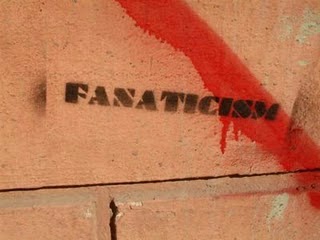 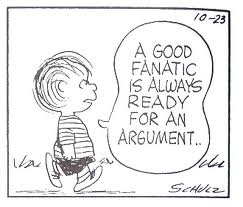      Ο ΠΟΛΙΤΙΚΟΣ ΦΑΝΑΤΙΣΜΟΣ ΜΕΣΑ                                           ΣΤΗΝ ΙΣΤΟΡΙΑ                   Στάση του Νίκα (532 μ.Χ)Οι δύο φατρίες, δήμοι σύμφωνα με την ορολογία της εποχής, οι Πράσινοι και οι Βένετοι (= γαλάζιοι), που προκάλεσαν, το 532 μ.Χ. τη διαβόητη Στάση του Νίκα, σχεδόν πολεμούσαν ανοικτά μεταξύ τους, προσπαθώντας οι μεν να καταστρέψουν τους δε. Τα κίνητρα αυτής της διαμάχης ήταν κοινωνικοοικονομικά, αλλά και θρησκευτικά. Οι Βένετοι ήταν ορθόδοξοι, σε αντίθεση με τους Πράσινους που ήσαν κυρίως μονοφυσίτες. Οι Βένετοι επίσης αποτελούσαν την μεσαία τάξη της εποχής, θα λέγαμε, μέλη των οποίων ήσαν γενικώς εύπορα, ή τουλάχιστον δεν ήσαν άπορα. Αντίθετα η φατρία των Πρασίνων συγκέντρωνε στις τάξεις της τα κατώτερα κοινωνικά στρώματα, τους απόρους.Οι αυτοκράτορες συνήθως προσπαθούσαν να τηρούν τις ισορροπίες ανάμεσα στις δύο παρατάξεις. Την πολιτική των ισορροπιών όμως ανέτρεψε ο αυτοκράτορας Αναστάσιος, ο οποίος ως συμπαθών τους μονοφυσίτες στήριξε τους Πράσινους κατά των Βένετων. Όταν ο Ιουστινιανός ανέβηκε στον θρόνο η κατάσταση μεταβλήθηκε. Φανατικός ορθόδοξος ο ίδιος, δεν δίστασε να επιτρέψει στους Βένετους να πάρουν την εκδίκηση τους από τους αντιπάλους τους με πολύ αίμα. Σιγά-σιγά η κατάσταση στην Κωνσταντινούπολη ξέφυγε από κάθε έλεγχο.
Όλα ξεκίνησαν ένα βράδυ του 532 μ.Χ. Ένας γέρος ευγενής, ο Ιπποβάτης, είχε δημιουργήσει πολλά χρέη. Οι δανειστές του, οι οποίοι συμπτωματικά ανήκαν στη φατρία των Πρασίνων, τον πίεζαν να τους επιστρέψει τα χρήματα που χρωστούσε. Αυτός, αντί άλλης απαντήσεως ζήτησε τη βοήθεια του επικεφαλής, του δημάρχου όπως λεγόταν, της φατρίας των Βένετων ο οποίος ήταν παλαιός του φίλος. Ο τελευταίος έστειλε πράγματι, ως φρουρά στον Ιπποβάτη μερικούς άνδρες της φατρίας. Έτσι όταν οι Πράσινοι δανειστές έφτασαν στο σπίτι του Ιπποβάτη, μαζί με ενόπλους οπαδούς τους, οι Βένετοι φρουροί τους επιτέθηκαν και ακολούθησε άγρια συμπλοκή που είχε ως αποτέλεσμα τον θάνατο δύο ανδρών και τον τραυματισμό περισσοτέρων.Ο Ιωάννης Καππαδόκης, ο υπουργός του Ιουστινιανού, όταν έμαθε τα περί της συμπλοκής έστειλε ένα στρατιωτικό απόσπασμα στον τόπο της σύγκρουσης και συνέλαβε τους πρωται-τίους. Οι επτά συλληφθέντες, Πράσινοι και Βένετοι μαζί, δικάστηκαν και καταδικάστηκαν σε θάνατο.
Τότε συνέβη το απίστευτο. Ο δήμαρχος των Βένετων ζήτησε συνάντηση με τον δήμαρχο των Πρασίνων, προτείνοντας την ανάληψη κοινής ενέργειας απελευθέρωσης των συλληφθέντων. Οι δύο δήμαρχοι συμφώνησαν, αλλά αποφάσισαν να μην ενεργήσουν πριν την 13η Ιανουαρίου, ημέρα διεξαγωγής των ιπποδρομιών, οπότε ο αυτοκράτορας θα ερχόταν στον ιππόδρομο. Εκεί θα ζητούσαν από τον Ιουστινιανό να απελευθερώσει τους κρατουμένους και να καθαιρέσει τον Ιωάννη Καππαδόκη. Πραγματικά έτσι έγινε και σε όλη τη διάρκεια της ημέρας οι εκπρόσωποι των φατριών ζητούσαν επιμόνως από τον Ιουστινιανό την ικανοποίηση των αιτημάτων τους. Ο αυτοκράτορας όμως δεν έδωσε σημασία στις αιτήσεις τους. Έτσι το ίδιο βράδυ ένοπλοι των δύο φατριών, φωνάζοντας «Νίκα», επιτέθηκαν στο κτίριο των φυλακών, απελευθέρωσαν τους κρατουμένους και έκαψαν ζωντανούς όσους από τους φρουρούς προσπάθησαν να αντιδράσουν.
Την επομένη ο οργισμένος όχλος περικύκλωσε τα ανάκτορα ζητώντας τώρα και την αποπομπή του Τριβωνιανού, νομικού συμβούλου του Ιουστινιανού και του έπαρχου της Πόλης. Ο Ιουστινιανός δεν τόλμησε να δώσει απάντηση, ενώ ο όχλος, βλέποντας ότι η φρουρά επίσης δεν τολμούσε να επέμβει, αποθρασύνθηκε και άρχισε να πυρπολεί ότι έβρισκε στον δρόμο του. Όλα τα καταστήματα στους κεντρικούς εμπορικούς δρόμους της πόλης έγιναν στάχτη και όποιος δυστυχής επιχειρούσε να υπερασπιστεί την περιουσία του σφαγιάζονταν ανηλεώς. Ακολούθησε ένα όργιο λεηλασίας και καταστροφής.Στις 15 Ιανουαρίου ο αυτοκράτορας απέστειλε εκπροσώπους του, κυρίως κληρικούς, στους στασιαστές ζητώντας τους να πάψουν τις καταστροφές. Οι αντιπρόσωποι όμως δέχθηκαν την επίθεση του εξαγριωμένου πλήθους και σώθηκαν, χάρη στην θαρραλέα επέμβαση του στρατηγού Βελισάριου, ο οποίος με 40 μόλις στρατιώτες όρμησε στο πλήθος, το ανέτρεψε και τους οδήγησε με ασφάλεια στα ανάκτορα. Την επομένη, 16η Ιανουαρίου, ο Ιουστινιανός έστειλε ένα κήρυκα ο οποίος ενημέρωσε τους στασιαστές ότι τα αιτήματα τους έγιναν δεκτά και τόσο ο Καππαδόκης, όσο και ο Τριβωνιανός, είχαν απομακρυνθεί από τη διοίκηση. Παρόλα αυτά το πλήθος δεν ησύχασε.Τελικά την 18η Ιανουαρίου ο Ιουστινιανός αποφάσισε να μεταβεί αυτοπροσώπως στον ιππόδρομο και να μιλήσει με στο πλήθος. Διασχίζοντας ένα προστεγασμένο διάδρομο, ο οποίος οδηγούσε απευθείας από τα ανάκτορα στον ιππόδρομο, ο Ιουστινιανός έφτασε στο βασιλικό θεωρείο κρατώντας το Ευαγγέλιο στα χέρια και προσπάθησε να κατευνάσει την οργή του πλήθους. Μάταιος κόπος. Μια βροχή από πέτρες και ξύλα υποδέχθηκαν τον αυτοκράτορα, ο οποίος υποχρεώθηκε να τραπεί σε φυγή για να γλιτώσει τη ζωή του. Τότε οι στασιαστές ανακήρυξαν με τη βία αυτοκράτορα τον ανεψιό του Αναστασίου, Υπάτιο.
Μετά την αποτυχία της προσπάθειας κατευνασμού, ο Ιουστινιανός ήταν απελπισμένος. Αποφάσισε μάλιστα να εγκαταλείψει κρυφά την Κωνσταντινούπολη. Δύο πρόσωπα αντέδρασαν στην απόφαση του αυτή ο Βελισάριος και η Θεοδώρα. Η αυτοκράτειρα επενέβη δυναμικά και είπε στον τρομοκρατημένο Ιουστινιανό την περίφημη φράση : «Καλόν εντάφιον η βασιλεία». Την άποψη της συμμερίστηκε και ο Βελισάριος. Ο στρατηγός είπε στον αυτοκράτορα ότι δεν χρειαζόταν μεγάλο πλήθος στρατιωτών για να επικρατήσει του όχλου. Ο ίδιος τους είχε πολεμήσει και νικήσει με 40 μόλις στρατιώτες λίγες μέρες πριν.Με τη γνώμη του Βελισάριου τάχθηκε και ο στρατηγός Μούνδος, διοικητής των στρατευμάτων του Ιλλυρικού, ο οποίος έτυχε να βρίσκεται στην Πόλη. Οι δύο στρατηγοί δεν είχαν στη διάθεση τους περισσότερους από 400 άνδρες, επίλεκτους βουκελάριους και Ερούλους μισθοφόρους. Ο Βελισάριος ανέλαβε τη διοίκηση. Διέταξε τον Μούνδο να κινηθεί με τους μισούς στρατιώτες προς τον ιππόδρομο, μέσω του προστεγασμένου διαδρόμου. Ο Βελισάριος και οι άνδρες του κινήθηκαν πεζή, με τους μανδύες τους βρεγμένους και τυλιγμένους γύρω από τα πρόσωπα τους, για να προστατευτούν από τις φλόγες και τους καπνούς και έφτασαν τελικά στην κύρια πύλη του ιπποδρόμου. Ο Μούνδος και οι άνδρες του είχαν επίσης πάρει θέσεις στην άλλη άκρη του ιπποδρόμου.Ο Βελισάριος κινήθηκε προσεκτικά εντός του ιπποδρόμου με το σπαθί στο χέρι και διέταξε τους άνδρες του να επιτεθούν. Ο όχλος παραμέρισε έντρομος. Δεν διέθετε ούτε την ψυχραιμία, ούτε τον οπλισμό για να αντιμετωπίσει τακτικά στρατεύματα. Την ώρα που οι 200 άνδρες του Βελισάριου άρχισαν να κατασφάζουν τους στασιαστές, επιτέθηκαν από την άλλη πλευρά εναντίον τους και οι 200 στρατιώτες του Μούνδου. Ο φόβος του πλήθους μετατράπηκε τότε σε πανικό. Αδυνατώντας να αντιληφθούν ότι υπερείχαν αριθμητικά των στρατιωτών σε αναλογία 40:1 οι στασιαστές είχαν μετατραπεί σε μια ανίκανη να κινηθεί, ολοφυρόμενη μάζα. Μέσα στον πανικό πολλοί Βένετοι βρήκαν το κουράγιο να αλλάξουν στρατόπεδο και άρχισαν με τη σειρά τους να πολεμούν με τους Πράσινους, υποβοηθώντας το έργο των στρατιωτών. Ήταν Βένετοι αυτοί που σκότωσαν τον δήμαρχο των Πρασίνων και συνέλαβαν και παρέδωσαν τον Υπάτιο στους άνδρες του Βελισάριου. Ύστερα από σύντομη και άγρια συμπλοκή, ο Βελισάριος διέταξε τους άνδρες του και αυτούς του Μούνδο να αποσυρθούν από τη σφαγή. Παρέμειναν θεατές της άγριας μάχης μεταξύ Βένετων και Πράσινων. Όταν μερικές ώρες αργότερα σταμάτησαν οι σφαγές και αποκαταστάθηκε η τάξη έγινε και ο θλιβερός απολογισμός. Περισσότεροι από 35.000 άνθρωποι είχαν σκοτωθεί στην τελική φάση της εξέγερσης.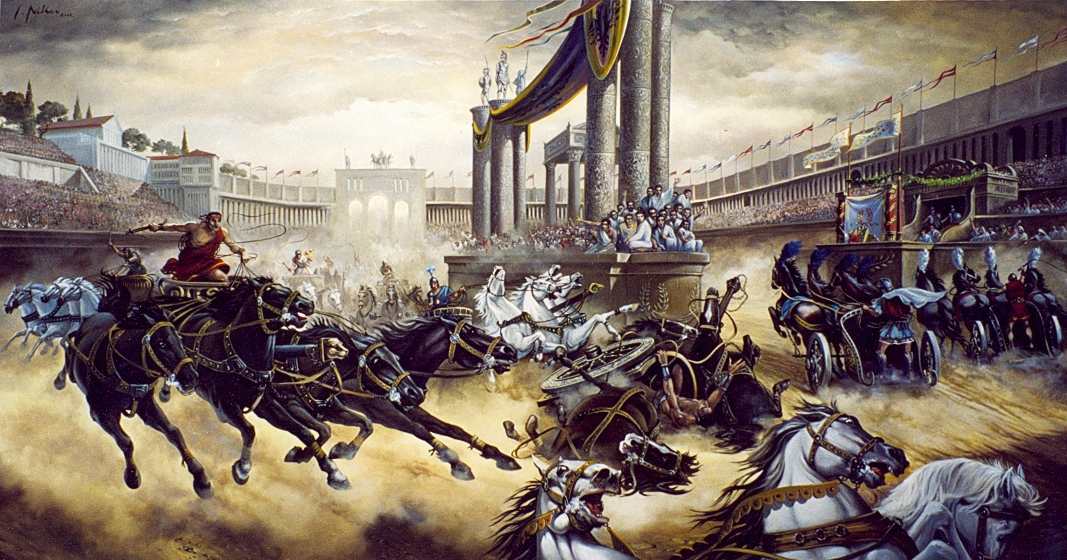 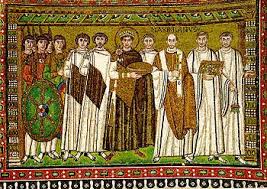                                       ΦασισμόςΟ Φασισμός είναι ριζοσπαστική, αυταρχική και εθνικιστική πολιτική ιδεολογία που έχει ως στόχο να θέσει το έθνος, το οποίο ορίζει βάσει αποκλειστικών βιολογικών, πολιτισμικών και ιστορικών συνθηκών, υπεράνω κάθε άλλης αξίας και να δημιουργήσει μια κινητοποιημένη εθνική κοινότητα. Η έννοια της λέξης "φασισμός" σήμερα χρησιμοποιείται πολλές φορές για να χαρακτηρίσει πρόσωπα, θεσμούς ή καταστάσεις που μπορεί να μην έχουν καμιά σχέση με την αρχική έννοια του όρου. Το ουσιαστικό "φασισμός" και το επίθετο "φασίστας" χρησιμοποιούνται σήμερα πολλές φορές, εκτός από τον αρχικό ορισμό, την εθνικιστική και φυλετική πολιτική ιδεολογία που πρωτοεμφανίζεται στην Ιταλία του Μουσολίνι και αναπτύσσεται από τους Γερμανούς Ναζιστές και άλλους και που προτείνει έναν απολυταρχικό τρόπο διακυβέρνησης, από έναν συγκεκριμένο Αρχηγό. Αυτός είναι που θα συνενώσει όλες τις τάξεις σε ένα Έθνος, που μάλιστα είναι το ανώτερο έθνος και έχει προορισμό να κυριαρχήσει στα άλλα, "κατώτερα" έθνη και φυλές, και σε μια πολύ ευρύτερη λανθασμένη έννοια, προσδιορίζοντας ως "φασισμό" γενικά κάθε άδικη, αντιδημοκρατική και βίαιη πράξη, ιδεολογία, συναίσθημα, συνήθεια στο χώρο της πολιτικής, της κοινωνίας, της οικογένειας, και των σχέσεων. Η υπερβολική χρήση αυτού του δεύτερου ορισμού έχει εν μέρει υποκαταστήσει τον αρχικό ορισμό (ότι φασισμός είναι μόνο η ονομασία του κινήματος του Μουσολίνι).Ο φασισμός γεννήθηκε μετά το τέλος του Πρώτου Παγκόσμιο Πολέμου στην Ιταλία από τον Μπενίτο Μουσολίνι το 1919 χωρίς ακόμα να αποτελεί δόγμα ή να προσδιορίζει κάποιο συγκεκριμένο πρόγραμμα. Ο Μουσολίνι ίδρυσε την οργάνωση Fasci di Compattimento στο Μιλάνο στις 13 Μαρτίου 1919 και αρχικά, τα πρώτα λίγα μέλη ήταν πρώην στρατιώτες που ήταν δυσαρεστημένοι από την έκβαση του πολέμου. Το 1921 ιδρύθηκε το Εθνικό Φασιστικό Κόμμα και εκλέχθηκε στην βουλή των Αντιπροσώπων, αμέσως το επόμενο έτος επήλθε το χάος όταν φασιστικές ομάδες άρχισαν να καταλαμβάνουν διάφορα δημόσια κτήρια. Όταν οι αρχηγοί του σοσιαλιστικού κόμματος κήρυξαν απεργία, ο Μουσολίνι απαίτησε από την κυβέρνηση να την διακόψει απειλώντας ότι οι φασίστες θα έκαναν Πορεία προς την Ρώμη. Ο Βίκτωρ Εμμανουήλ Γ΄ φοβούμενος την αναταραχή και τον εμφύλιο παρέδωσε την εξουσία στον Μουσολίνι η οποία επισκιάστηκε τελικά από την Πορεία στην Ρώμη. Το 1926 το Εθνικό Φασιστικό Κόμμα έγινε το μοναδικό νόμιμο πολιτικό κόμμα και το κοινοβούλιο αντικαταστάθηκε από την βουλή των Συντεχνιών σύμφωνα με το Κορπορατιστικό σύστημα.                                             ΕθνικισμόςΟ Εθνικισμός (αγγλ. nationalism) είναι πολιτική ιδεολογία που υποστηρίζει την ιδέα της εθνικής ταυτότητας για μία συγκεκριμένη ομάδα ανθρώπων, τη διατήρηση της ανωτερότητας της ταυτότητας αυτής και των ξεχωριστών χαρακτηριστικών των ατόμων ενός έθνους, θεωρώντας τους υπόλοιπους λαούς και πολιτισμούς, ως κατώτερους. Σύμφωνα με το Ινστιτούτο Νεοελληνικών Σπουδών του Αριστοτελείου Πανεπιστημίου Θεσσαλονίκης, η έννοια του εθνικισμού, ορίζεται ως εξής: Ο εθνικισμός είναι η απόλυτη και με πάθος προσήλωση των ατόμων στο έθνος τους, η οποία φτάνει ως την περιφρόνηση και την εχθρότητα προς άλλα έθνη τα οποία θεωρεί κατώτερα. Έχει -μαζί με άλλες- μια βασική και ουσιαστική διαφορά από την έννοια «πατριωτισμός» σε τούτο: Ο πατριωτισμός, ορίζεται ως η αγάπη για την πατρίδα η οποία αναπτύσσεται χωρίς καμία διάθεση υποτίμησης ή περιφρόνησης άλλου έθνους (εθνισμός, πατριωτισμός), σε αντίθεση με τον εθνικισμό, ο οποίος δομείται στη βάση της θεώρησης "ανώτερο/κατώτερο έθνος".Από πολιτική άποψη, ο εθνικισμός αποτελεί κοινωνικό φαινόμενο η γέννηση του οποίου εντοπίζεται κατά το 19ο κυρίως αι. Τότε ο εθνικισμός και αναγνώριζε και αποδεχόταν τις εθνικές διαφορές και ιδιομορφίες ως βάση για τη σύσταση και λειτουργία των πολιτικών κοινοτήτων! Στα τέλη του 19ου αι. όμως, το κίνημα του εθνικισμού άρχισε να χάνει το φιλελεύθερο και διεθνιστικό του χαρακτήρα, και να γίνεται συντηρητικότερο ακόμη και αντιδραστικό. Σύμφωνα με ορισμένους μελετητές ο εθνικισμός είναι "η επίκληση της εθνικής ταυτότητας σαν βάση για μαζική κινητοποίηση και δράση"Η σημερινή χρήση της λέξης Εθνικισμός αναφέρεται στον εθνικό ή θρησκευτικό εθνικισμό. Ωστόσο, οι πολιτικοί επιστήμονες τείνουν να ερευνούν ακραίες μορφές εθνικισμού που σχετίζονται με στρατιωτικά ή αποσχισματικά καθεστώτα.      Οι κυριότερες πολιτικές εκφάνσεις του εθνικισμούΦιλελεύθερος εθνικισμόςΩς φιλελεύθερος εθνικισμός θεωρείται η κλασική μορφή του ευρωπαϊκού φιλελευθερισμού( παρ΄ όλο που σε κάποια σημεία ο φιλελευθερισμός σκοπεύει πέραν του έθνους στη πορεία) με απαρχή τις ιδέες της Γαλλικής Επανάστασης , με συνέχεια τις ιδέες του ιταλικού εθνικιστικού κινήματος μετά τη Risorgimento (αναγέννηση) και την θέληση για ιταλική ενοποίηση και το λατινοαμερικάνικο, αργότερα, κίνημα ανεξαρτησίας. Δηλαδή στα μέσα του 19ου αιώνα, στην ηπειρωτική Ευρώπη ο όρος εθνικιστής συνεπαγόταν του όρου φιλελεύθερος. Ο φιλελεύθερος εθνικισμός δέχεται ότι η ανθρωπότητα είναι εκ φύσεως διαιρεμένη σε έθνη που το καθένα έχει ξεχωριστή ταυτότητα, ενώ διασυνδέεται με τη λαϊκή κυριαρχία. Βασική θεματική αρχή του φιλελεύθερου εθνικισμού είναι η εθνική αυτοδιάθεση, ενώ ο ίδιος ο φιλελεύθερος εθνικισμός είναι αυτού καθ' αυτού βασισμένος πάνω σε αρχές, χωρίς να προωθεί τα συμφέροντα ενός έθνους σε βάρος ενός άλλου, υπό την έννοια ότι όλα τα έθνη είναι ίσα. Τελικός σκοπός του είναι η οικοδόμηση ενός κόσμου κυρίαρχων εθνών-κρατών.Συντηρητικός εθνικισμόςΧρονολογικά, ο συντηρητικός εθνικισμός μάλλον έπεται, του φιλελεύθερου εθνικισμού. Παρ΄ όλο που μέχρι το δεύτερο μισό του 19ου αιώνα οι συντηρητικοί πολιτικοί αντιμετώπιζαν τον εθνικισμό ως ανατρεπτικό δόγμα, έπειτα με το πέρας του χρόνου τον χρησιμοποίησαν ως "ανάχωμα" στον σοσιαλισμό (π.χ. το ιδεώδες "ενός έθνους" του Μπέντζαμιν Ντισραέλι (Disraeli), ή η υιοθέτηση του πανσλαβικού εθνικισμού από τον Τσάρο Αλέξανδρο Γ', αφού για τον συντηρητικό εθνικισμό στόχος ήταν κυρίως η κοινωνική συνοχή, δημόσια τάξη και ασφάλεια, ενώ οι συντηρητικοί εθνικιστές πίστευαν σε πως το έθνος είναι μια οργανική οντότητα που πηγάζει από μια βασική επιθυμία των ανθρώπων να συναναστρέφονται με εκείνους που έχουν ίδιες απόψεις, συνήθειες και τρόπο ζωής με αυτούς. Αυτό το είδος εθνικισμού ευδοκιμεί σε εδραιωμένα έθνη-κράτη και όχι σε έθνη υπό διαδικασία εθνογένεσης, ενώ θεωρεί ότι υπάρχουν εσωτερικοί και εξωτερικοί εχθροί. Οι εσωτερικοί εχθροί είναι ο ταξικός ανταγωνισμός, με τον κίνδυνο κοινωνικής επανάστασης, ενώ εξωτερικοί εχθροί είναι ο διεθνισμός και η μετανάστευση. Παρ΄ όλο που πολλοί συνδέουν αυτό το είδος εθνικισμού με το μιλιταρισμό και τον επεκτατισμό, ωστόσο κύριο γνώρισμα του συντηρητικού εθνικισμού είναι η εσωστρέφεια και ο απομονωτισμός. Τέλος, ως κριτική του συντηρητικού εθνικισμού διαφαίνεται πως μπορεί να τεθεί το γεγονός χειραγώγησης της εξουσίας από τη διοικούσα ελίτ.Επεκτατικός ΕθνικισμόςΑυτή η μορφή εθνικισμού έχει καθαρά επιθετικό, στρατιωτικό και επεκτατικό χαρακτήρα, ενώ είναι αντίθετη με τα πιστεύω του φιλελεύθερου εθνικισμού, όπως παραδείγματος χάριν τη πίστη στα ίσα δικαιώματα και την αυτοδιάθεση. Ο ιμπεριαλισμός που διακατείχε τα ευρωπαϊκά κράτη τον 19ο αιώνα πυροδοτούσε ένα κλίμα λαϊκού εθνικισμού, όπου το εθνικό γόητρο ήταν συνυφασμένο με την όλο και περισσότερο κατοχή μιας αυτοκρατορίας, ενώ κάθε αποικιακή νίκη χαιρετίζονταν με εκδηλώσεις λαϊκού ενθουσιασμού. Ειδικά αυτού του είδους ο εθνικισμός οδηγεί σε αισθήματα υστερικού, εθνικιστικού ενθουσιασμού, που αποκαλείται πολλές φορές και θεμελιακός εθνικισμός, δηλαδή η πίστη ότι το έθνος είναι τα πάντα, ενώ το άτομο τίποτα. Αυτή η μορφή εθνικισμού είναι άμεσα και άρρηκτα συνδεδεμένη τόσο με σοβινιστικές απόψεις και θεωρίες, όσο και με οπισθοδρομικού χαρακτήρα μυθοπλασιών (π.χ. ο Μουσολίνι (Mussolini) και οι Ιταλοί φασίστες ανακαλούσαν την εποχή της Ρωμαϊκής Αυτοκρατορίας ή ο Χίτλερ και οι Γερμανοί ναζί παρέπεμπαν τόσο στο Δεύτερο Ράιχ του Μπίσμαρκ (Bismark) όσο και στο Πρώτο Ράιχ του Καρλομάγνου και της Αγίας Ρωμαϊκής Αυτοκρατορίας.Αντιαποικιοκρατικός ΕθνικισμόςΟ αναπτυσσόμενος κόσμος γέννησε διάφορες μορφές εθνικισμού, οι οποίες είχαν ως κοινή αρχή τη πάλη ενάντια στην αποικιοκρατία. Στην Αφρική και την Ασία, οδήγησε σε ένα αίσθημα εθνικότητας που διαμορφώθηκε από την κοινή επιθυμία "εθνικής απελευθέρωσης". Ακόμη και οι μεγάλες και εκτεταμένες αυτοκρατορίες της Βρετανίας, Γαλλίας, Ολλανδίας και Πορτογαλίας λύγισαν μπροστά στον αναδυόμενο αυτό εθνικισμό στη πορεία. Πιο συγκεκριμένα στην Ινδία υποσχέθηκαν ανεξαρτησία κατά τη διάρκεια του Β' παγκοσμίου πολέμου και την αναγνώρισαν το 1947, ενώ η Κίνα πέτυχε την πραγματική ενότητα και ανεξαρτησία μόνο μετά τη κομμουνιστική επανάσταση του 1949. Η δημοκρατία της Ινδονησίας ιδρύθηκε το 1949, μετά από τριετή πόλεμο εναντίον των Ολλανδών. Το Βιετνάμ με στρατιωτική εξέγερση ανάγκασε τους Γάλλους να αποσυρθούν το 1954, αν και η τελική απελευθέρωση και ενοποίηση του βορείου και νοτίου Βιετνάμ επετεύχθη μόλις το 1975. Ο στόχος της "εθνικής απελευθέρωσης" είχε τόσο οικονομική όσο και πολιτική διάσταση, κάτι που μας βοηθά στη κατανόηση του λόγου που τα αντιαποικιοκρατικά κινήματα στράφηκαν στον σοσιαλισμό και ειδικά στον μαρξισμό-λενινισμό, ως όχημα έκφρασης των εθνικιστικών τους φιλοδοξιών και όχι στον φιλελευθερισμό, ακόμη και αν φαινομενικά ο εθνικισμός και σοσιαλισμός είναι ασύμβατα πολιτικοϊδεολογικά συστήματα.Πολιτειακός ΕθνικισμόςΑυτή η μορφή εθνικισμού αδιαφορεί για τις αξιώσεις περί της φυλής ή του αίματος, αναπτύσσεται περισσότερο σε χώρες που τις απαρτίζουν μετανάστες όπως είναι οι Η.Π.Α, ο Καναδάς, η Αυστραλία κ.λ.π. Οι νέοι μετανάστες ζουν για κάποιο χρονικό διάστημα στην χώρα και έπειτα δίνουν όρκο πίστης στο Σύνταγμα και τους νόμους του κράτους, με αυτό τον τρόπο γίνονται πολίτες του κράτους ανεξάρτητα την καταγωγή ή την εθνικότητα που είχαν πριν.                             Πατριωτισμός-ΕθνικισμόςΓια ορισμένους αναλυτές, όπως Άντονι Σμιθ, Έρνεστ Γκέλνερ, Μπένεντικτ Άντερσον και Αθηνά Λεούση ο εθνικισμός και ο πατριωτισμός δεν συγκροτούν ξεχωριστές κατηγορίες ανάλυσης.Ωστόσο οι άνθρωποι τραβούν συνήθως μία διαχωριστική γραμμή μεταξύ των παιδιών τους και των άλλων παιδιών. Τις περισσότερες φορές, επίσης, δεν αγαπάει κανείς ένα ξένο έθνος σαν το δικό του. Υπάρχουν συνήθως πολλές όψεις στα αισθήματα που διαμορφώνει κανείς για το έθνος του, λόγω των διαφορετικών παραγόντων που υπεισέρχονται στη διαδικασία δόμησης ενός συγκεκριμένου έθνους. Κάποιος, για παράδειγμα, μπορεί να τρέφει αισθήματα αφοσίωσης για το έθνος του επί τη βάσει των νόμων, των εθίμων ή της θρησκείας. Υπάρχουν συνήθως πολλές και ποικίλες, μερικές φορές και αντιτιθέμενες απόψεις για το έθνος, οι οποίες αντανακλούν αυτούς τους διαφορετικούς παράγοντες. Έτσι, είναι αναπόφευκτο ένα άτομο να νιώθει μία κάποια προτίμηση για τους συμπατριώτες του.Η προτίμηση αυτή δεν οδηγεί αναγκαστικά στην προκατάληψη ή το μίσος απέναντι σε εκείνους που δεν είναι μέλη του έθνους. Ο πατριωτισμός δεν αρνείται τις διαφορετικές επιδιώξεις εκ μέρους των μελών ενός έθνους, ούτε απορρίπτει τις διαφορετικές αντιλήψεις περί έθνους, όπως κάνει συχνά ο εθνικισμός. Πράγματι, στο μέτρο που ο πατριωτισμός εκφράζει την προσήλωση στην ευημερία της πατρίδας, μπορεί να συντελέσει στη γεφύρωση των διαφορετικών απόψεων που εκφράζονται σχετικά με τα καταστατικά στοιχεία ενός έθνους, μέσω λογικών διευθετήσεων μεταξύ των μελών οι οποίες οφείλονται ακριβώς στο ενδιαφέρον τους για τη συλλογική ευημερία. Ο εθνικισμός δεν επιδιώκει συμβιβασμούς. Επιζητεί να απαλείψει τις ιδιαιτερότητες και τις περιπλοκές που είναι χαρακτηριστικά γνωρίσματα του ανθρώπινου βίου. Προτάσσοντας ένα συστηματικό, αλλά ελάχιστα ανεκτικό και γι΄ αυτό μη ρεαλιστικό, κοσμοείδωλο, η ιδεολογία του εθνικισμού είναι σχετικά καινούργια στο ιστορικό προσκήνιο. Ανευρίσκεται σε έργα, όπως για παράδειγμα το έργο Addesses to the German Nation (Λόγοι προς το Γερμανικό Έθνος) (1808) του Γερμανού φιλοσόφου Γιόχαν Γκότλιμπ Φίχτε. Πιθανότητα όμως μπορεί κανείς να παρατηρήσει τις προδρομικές μορφές αυτής της ιδεολογίας σε αρκετά πιο πρώιμες εποχές, για παράδειγμα στην αντιπάθεια του Κάτωνα του πρεσβύτερου (234 -149 π.Χ.) για καθετί το ελληνικό.                                    ΝαζισμόςΟ Ναζισμός ή Εθνικοσοσιαλισμός είναι μορφή φασισμού που ενσωματώνει τον ρατσισμό και τον αντισημιτισμό. Ήταν η ιδεολογία του ναζιστικού κόμματος, που επέβαλε δικτατορικό καθεστώς στη Γερμανία το 1933 μέχρι το 1945, και συναφών κινημάτων σε άλλες χώρες. Ο ναζισμός αναπτύχθηκε τη δεκαετία του 1920 από επιδράσεις του παγγερμανισμού, της άκρας δεξιάς και της αντικομμουνιστικής κουλτούρας των Φράικορπς που δρούσαν στη Γερμανία μετά τον Α΄ Παγκόσμιο πόλεμο. Στους κύριους σκοπούς του ανήκε η αντικατάσταση του δημοκρατικού συστήματος με ένα καθεστώς που θα βασιζόταν στην αρχή της «κοινότητας» με την έννοια της εθνικής και βιολογικής ενότητας με επικεφαλής τον αρχηγό (Φύρερ) τους, τον Χίτλερ. Οι ιδεολογικές αρχές του εθνικοσοσιαλισμού και η εφαρμογή τους στην πράξη οδήγησαν στον Β΄ Παγκόσμιο πόλεμο και στο Ολοκαύτωμα, τη γενοκτονία Εβραίων, Ρομά και άλλων εθνοτικών, πολιτικών και κοινωνικών ομάδων σε στρατόπεδα εξόντωσης. Κινήσεις που μετά τον Β΄ παγκόσμιο πόλεμο επιδιώκουν την αναβίωση του ναζισμού ονομάζονται νεοναζιστικές.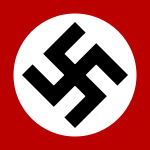                               ΑντισημιτισμόςΟι ναζιστές διακηρύσσουν ότι η φυλετική και πολιτισμική σύγκρουση μεταξύ Ανατολής και Δύσης κρατεί από το αρχαίο παρελθόν και οι Εβραίοι ευθύνονται για την εξολόθρευση της αρείας φυλής. Μνημονεύονται για αυτό τον λόγο οι αυτοκράτορες Τίτος, Αδριανός αλλά και οι Μηδικοί Πόλεμοι κατά των Εβραίων. Ο γερμανικός αντισημιτισμός όμως, προήλθε από διαφορετικές και εν μέρει αντιφατικές κοινωνικές κατευθύνσεις. Βάσει αυτών, οι Εβραίοι είχαν την ευθύνη για οποιαδήποτε κοινωνική κρίση, όπως την ανεργία, την αστικοποίηση, την ερήμωση της επαρχίας, κλπ. Μια εθνικοσοσιαλιστικής προελεύσεως θεωρία συνωμοσίας τούς παρουσίαζε ως υπαίτιους του σοβιετικού μπολσεβικισμού, όπως συγχρόνως και του θανάσιμου εχθρού του, της αγγλοαμερικανικής κεφαλαιοκρατίας, κοινός στόχος των οποίων ήταν η σύνθλιψη της Γερμανίας. Γενικώς οι Εβραίοι θεωρούνταν αποσυνθετικό στοιχείο για την κοινωνία, καθώς επίσης και κατωτέρα φυλή. Οι ναζιστές, μέσω της Επιχείρησης Ράινχαρντ, σχεδίασαν την εξόντωση ("Τελική Λύση") όλων των Εβραίων τόσο στην Γερμανία όσο και στις κατεχόμενες χώρες. Δημιουργήθηκαν, έτσι, τα ναζιστικά στρατόπεδα εξόντωσης, στα οποία βρήκαν τον θάνατο περίπου 6.000.000 Εβραίοι.Ο αντισημιτισμός ήταν συμβατός με τα συμφέροντα της μεγάλης αστικής τάξης της Γερμανίας, αφού ο εβραϊκός πληθυσμός αποτελούσε την πλειοψηφία των μεσαίων αστικών στρωμάτων, κατείχε, δηλαδή, μεσαίες επιχειρήσεις (πολυκαταστήματα, κοσμηματοπωλεία και άλλα) και ανέκοπτε την περαιτέρω συγκέντρωση πλούτου προς εκείνους (τα μεγαλοαστικά στρώματα). Αυτό ήταν και ο λόγος για το οποία στη λεγόμενη Νύχτα των Κρυστάλλων, οι ναζί της Γερμανίας επιτέθηκαν μεταξύ άλλων και στα εβραϊκά καταστήματα, σπάζοντας τις γυάλινες βιτρίνες και λεηλατώντας τα προϊόντα.Οι αρνητές του Ολοκαυτώματος, υποστηρίζουν πως το Ολοκαύτωμα, δηλαδή ο συστηματικός διωγμός και η γενοκτονία με την υποκίνηση του κράτους διαφόρων εθνικών, θρησκευτικών, κοινωνικών και πολιτικών ομάδων κατά τη περίοδο του Β' Παγκοσμίου Πολέμου από την Ναζιστική Γερμανία και τους συνεργάτες της δεν συνέβη ποτέ ή συνέβη αλλά σε μικρότερο βαθμό. Οι ίδιοι αυτοαποκαλούνται ως «αναθεωρητές».                                                     ΒΙΒΛΙΟΓΡΑΦΙΑhttp://enfo.gr/ar597http://olympia.gr/2014/08/23/409414/http://el.wikipedia.org/wiki/%CE%A6%CE%B1%CF%83%CE%B9%CF%83%CE%BC%CF%8C%CF%82http://el.wikipedia.org/wiki/%CE%95%CE%B8%CE%BD%CE%B9%CE%BA%CE%B9%CF%83%CE%BC%CF%8C%CF%82http://el.wikipedia.org/wiki/%CE%A6%CE%B1%CF%83%CE%B9%CF%83%CE%BC%CF%8C%CF%82http://el.wikipedia.org/wiki/%CE%9D%CE%B1%CE%B6%CE%B9%CF%83%CE%BC%CF%8C%CF%82http://el.wikipedia.org/wiki/%CE%91%CE%BD%CF%84%CE%B9%CF%83%CE%B7%CE%BC%CE%B9%CF%84%CE%B9%CF%83%CE%BC%CF%8C%CF%82                                    Ονόματα Μαθητών:                            Γκέσος Γιώργος                           Κωτούλα Άννα                           Λαζόγκα Λευκή                           Μαντζιάρης Νίκος                                          ΠΕΡΙΕΧΟΜΕΝΑΠρόλογος…………………………………………………………….1Ιστορική Αναδρομή…………………………………………….2Αιτίες που δημιουργούν τη βία στα γήπεδα..........3Συνέπιες της βιας στα γήπεδα……………………………7Μέτρα πρόληψης…………………………………………………8Θύτες και θύματα………………………………………………10Χουλιγκανισμός…………………………………………………14Ο ρόλος των φίλβν και των Μ.Μ.Ε……………………..16Υποχρεώσεις του κράτους και των ανθρώπων...18Η βία στα τοπικά πρωταθλάματα……………………..25Ερευνητικό μέρος εργασίας………………………………26Βιβλιογραφία…………………………………………………….28ΠΡΟΛΟΓΟΣΗ βία στα γήπεδα είναι ένα βαθιά κοινωνικό φαινόμενο με συγκεκριμένες αιτίες. Αποτελεί ένα κοινωνικό πεδίο δραστηριότητας και ως εκ τούτου επηρεάζεται και επηρεάζει πολιτικά, πολιτισμικά, οικονομικά και κοινωνικά συμβάντα. Όσο αυξάνεται η επιθετικότητα στην κοινωνία με αντίστοιχο αναλογικό τρόπο θα αυξάνεται και στον αθλητισμό. Η ρεαλιστική αντιμετώπιση του αρνητικού αυτού κοινωνικού φαινομένου όμως δεν μπορεί να προέλθει μέσα από μια κατασταλτική στρατηγική, αλλά μέσα από την κοινωνικό – προληπτική δράση και την αντιμετώπιση των γενεσιουργών παραγόντων του.Ιστορική αναδρομή Η εξέλιξη του φαινομένου Το φαινόμενο της βίας στα γήπεδα σε οργανωμένο επίπεδο δεν είναι καθόλου πρόσφατο αφού η εμφάνιση του τοποθετείται στα τέλη του 19ου αιώνα, δηλαδή λίγο μετά την οργάνωση της σύγχρονης μορφής του ποδοσφαίρου στην Αγγλία και την εξάπλωσή της στα υπόλοιπα κράτη της Ευρώπης. Βέβαια, πρέπει να αναφερθεί ότι οι ιστορικές έρευνες σχετικά με την προέλευση και την προϊστορία του ποδοσφαίρου, το οποίο πρωτοεμφανίζεται τον 13ο αιώνα στην Αγγλία, καταδεικνύουν ότι, ήδη από τους μεσαιωνικούς χρόνους, ήταν συνδεδεμένο με βίαιες εκδηλώσεις, ακόμη και με θανατηφόρα επεισόδια οφειλόμενα σε τοπικισμό, σε χρήση αλκοόλ ή σε φανατισμούς - εχθρότητες εκτός γηπέδων. Στην αρχαία Ελλάδα το φαινόμενο των βίαιων ξεσπασμάτων εντός κάποιον αθλημάτων θεωρούνταν σχεδόν κάτι το δεδομένο, μάλιστα υπήρχαν πολλά Ολυμπιακά αθλήματα τα οποία είχαν πολύ βίαιο περιεχόμενο και ψυχαγωγούσαν τους φίλαθλους που “διψούσαν” για βία και αιματηρά επεισόδια (π.χ. Παγκράτιο, Πυγμαχία κτλ). Εκτός αυτού πολλοί αθλητές ήταν υπερήφανοι που συμμετείχαν σε τέτοιου είδους αθλήματα και έθεταν την ζωή τους σε κίνδυνο. Ακόμη και στην αρχαία Ρώμη οι μονομάχοι που πάλευαν μέχρι θανάτου φώναζαν στον Καίσαρα “Χαίρε Καίσαρ, οι μελλοθάνατοι σε χαιρετούν”. Έτσι μπορούμε εύκολα να συμπεράνουμε πως το γεγονός ότι ακόμα και σήμερα οι οπαδοί θέλουν να δουν εξάρσεις βίας και την επικράτηση της ομάδας τους μέσω αυτής είναι φυσιολογικό, πόσο μάλλον όταν δεν λαμβάνονται τα σωστά μέτρα για να αποφθεχθούν τέτοια σκηνικά, αφού οι ρίζεςτέτοιων φαινομένων είναι βαθιές στον ελληνικό χώρο και στα ελληνικά αθλήματα.ΑΙΤΙΕΣ ΠΟΥ ΔΗΜΙΟΥΡΓΟΥΝ ΤΗ ΒΙΑ ΣΤΑ ΓΗΠΕΔΑ  Απόψεις παραγόντων για τη βία στα γήπεδα Καθημερινά βλέπουμε διάφορα κρούσματα βίας σε όλα τα γήπεδα της Ελλάδας. Τα αίτια είναι διάφορα και οι απόψεις πάρα πολλές. Σύμφωνα με πρόσφατες δηλώσεις ενός μέτοχου ποδοσφαιρικής ΠΑΕ υποστήριξε πως για την βία στα γήπεδα οι τελευταίοι που φταίνε είναι οι οπαδοί, καθώς οι βασικοί υπαίτιοι είναι οι παράγοντες που δυναμιτίζουν τα πάθη με δηλώσεις και συμπεριφορές. Επίσης υποστηρίζει ότι μεγάλη ευθύνη έχουν οι αθλητικές και μη εποπτικές αρχές και η πολιτεία που αφήνει αυτούς τους ανθρώπους ατιμώρητους. Επιπλέον ποδοσφαιριστής ελληνικής ομάδας ο οποίος έζησε τρομερά επεισόδια σε αγώνα που αγωνιζόταν δήλωσε: «Η κατάσταση είναι εκτός ελέγχου και δεν θα αλλάξει. Οι ζωές μας είναι σε κίνδυνο και είναι πολύ οδυνηρό να μιλάμε για αυτό. Το παράξενο είναι πως έχουμε συνηθίσει αυτή την πραγματικότητα. Οι εισβολή οπαδών στους αγωνιστικούς χώρους είναι αρκετά συχνό φαινόμενο. Η χώρα μας διανύει μια περίοδο μεγάλης οικονομικής δυσπραγίας και οι άνθρωποι ψάχνουν ένα μέσο για να μπορέσουν να εκτονωθούν. Αυτό θα μπορούσε να εξηγήσει αυτήν την κατάσταση. Εμείς λέμε όχι στη βία στα γήπεδα και είμαστε εδώ για να ξαναγυρίσει ο αθλητισμός όπως τον γνωρίσαμε εμείς οι βετεράνοι, εμείς οι παλαιότεροι αλλά και τα σημερινά παιδιά». Επίσης ο πρόεδρος της Δημοκρατίας δήλωσε: «πρέπει όλοι εμείς που αγαπάμε τον αθλητισμό, εμείς που αγαπάμε τις αρετές και τα ιδανικά του αθλητισμού να συντροφευθούμε στη μάχη εναντίον της βίας στα γήπεδα». Αν και το αθλητικό ιδεώδες είναι παγκόσμια αποδεκτό, τις τελευταίες δεκαετίες παρατηρούνται φαινόμενα φανατισμού και βίας στους αθλητικούς χώρους. α) Ο κύριος παράγοντας που συμβάλλει στα επεισόδια είναι η εμπορευματοποίηση του αθλητισμού, η οποία καλλιεργεί την επιδίωξη της νίκης με κάθε μέσο, οξύνει τον ανταγωνισμό και δυναμιτίζει το κλίμα των αθλητικών συναντήσεων. β) Η ανοχή και υπόθαλψη του φανατισμού από τους παράγοντες που διοικούν τα σωματεία ενθαρρύνουν την «οπαδοποίηση» των φιλάθλων και την εκδήλωση βίαιων συμπεριφορών στους αθλητικούς χώρουςγ) Οι συνεχείς αναπόδεικτες καταγγελίες για ευνοϊκές διαιτησίες έχουν δηλητηριάσει πλέον κάθε Έλληνα φίλαθλο που πηγαίνει στο γήπεδο πρώτα για να αποδοκιμάσει τον διαιτητή και μετά να υποστηρίξει την ομάδα του. δ) Οι πιεστικές συνθήκες ζωής, κυρίως στις μεγαλουπόλεις, η ανεργία και τα γενικότερα προβλήματα, που συνιστούν τη σκληρή σημερινή πραγματικότητα και προκαλούν τη δυσαρέσκεια και την αντίδραση των νέων, η οποία συχνά διοχετεύεται σε αντικοινωνικές πράξεις, καθώς επίσης και η έλλειψη ισχυρής πολιτικής βούλησης και η ελαστικότητα στην εφαρμογή των νόμων που ενθαρρύνουν την παραβατική και αξιόποινη συμπεριφορά.ε) Ο χουλιγκανισμός πλέον έχει γίνει τρόπος ζωής για πολλούς νέους στη χώρα μας. ζ) Άλλος ένας παράγοντας που συμβάλλει στα επεισόδια είναι η μερίδα του αθλητικού τύπου, που πολλές φορές εξάπτει τον φανατισμό - άμεσα ή έμμεσα - με προκλητικά πρωτοσέλιδα. Αλλά και η αναμετάδοση των περιστατικών βίας από την τηλεόραση, λειτουργεί επίσης ως πιθανός πολλαπλασιαστής της βίας. Η όποια κοινωνική έκρηξη πρέπει να έχει στόχο, όραμα, ελπίδα, αγώνα. Αυτά που οι Αρχές συντρίβουν μέσα κι έξω απ' τους χώρους αθλητικών συναντήσεων. Εκεί όπου εχθρός παρουσιάζεται ο οπαδός, ο προπονητής, ο ποδοσφαιριστής, ο παράγοντας της αντίπαλης ομάδας. Ζούμε την απόλυτη παρακμή του ελληνικού ποδοσφαίρου. Το Στοίχημα, τις κασέτες, τα παιχνίδια των μάνατζερ, των ανθρώπων του υποκόσμου που εισέβαλαν στο ποδόσφαιρο για να γεμίσουν τις τσέπες τους. Το σκηνικό τρόμου που στήνεται δεν συνδυάζεται με τον αθλητισμό. Το οικογενειακό περιβάλλον Άρα καταλαβαίνουμε, σύμφωνα με έρευνες ότι μια βασική αιτία για την βία στα γήπεδα είναι η κακή ανατροφή των παιδιών μέσα από το οικογενειακό περιβάλλον Κοινωνικά προβλήματα Ο αθλητισμός είναι ο χώρος της ευγενούς άμιλλας στον οποίο ο αθλητής γυμνάζει το σώμα, το μυαλό και καλλιεργεί τις δεξιότητές του σε διάφορα αθλήματα. Δεν έχει σχέση με την τυφλή βία, το έγκλημα, και την άνομη συμπεριφορά και είναι δραστηριότητα ή οποία προσδιορίζεται με τους κανόνες που θέτει το κοινωνικό σύνολο. Αρχικά, η ανεργία, η περιθωριοποίηση, τα ναρκωτικά, οι μεγάλες κοινωνικές ανισότητες, η φτώχεια, το χαμηλό βιοτικό επίπεδο, η έλλειψη ιδανικών, οραμάτων και καθώς και η έκπτωση των αξιών είναι το κατάλληλο περιβάλλον εκκόλαψης της εγκληματικότητας και βίας. Σε χώρους που ο άνθρωπος αποκτά συνείδηση μάζας όπως στα γήπεδα αρκεί μια δυνατή κραυγή ή ένα μεμονωμένο επεισόδιο για να ξεσπάσουν ευρύτερες συγκρούσεις ανάμεσα στις αντίπαλες παρατάξεις των οπαδών των ομάδων. Δεν πρέπει να εξαιρεθούν οι πιεστικές συνθήκες ζωής, κυρίως στις μεγαλουπόλεις (Αθήνα, Θεσσαλονίκη), η ανεργία και τα γενικότερα προβλήματα, που συνιστούν τη σκληρή σημερινή πραγματικότητα και προκαλούν τη δυσαρέσκεια και την αντίδραση των νέων, η οποία συχνά διοχετεύεται σε αντικοινωνικές πράξεις, καθώς επίσης και η έλλειψη ισχυρής πολιτικής βούλησης και η ελαστικότητα στην εφαρμογή των νόμων που ενθαρρύνουν την παραβατική και αξιόποινη συμπεριφορά. Ο χουλιγκανισμός πλέον έχει γίνει τρόπος ζωής για πολλούς νέους στη χώρα μας. Τέλος η κρίση του οικογενειακού θεσμού και της εκπαίδευσης εμποδίζει τους νέους να αναπτύξουν τα αίσθημα του μέτρου, της ευθύνης και της συλλογικότητας. Η προπαγάνδα, η παιδεία οι κοινωνικές αξίες, οι κοινωνικοί κανόνες και οι κοινωνικές συνθήκες παίζουν καθοριστικό ρόλο στη διαμόρφωση της προσωπικότητας. Η προσπάθεια των οπαδών να βρουν διέξοδο στα προσωπικά τους προβλήματα μέσα από την βία στα γήπεδα δείχνει την έλλειψη πολιτικής βούλησης και σχεδιασμού για την αντιμετώπιση χρόνιων κοινωνικών προβλημάτων από την πολιτεία.ΣΥΝΕΠΕΙΕΣ ΤΗΣ ΒΙΑΣ ΣΤΑ ΓΗΠΕΔΑΣτην κοινωνία και στην οικονομία Με τη γηπεδική βία καταστρέφονται ιδιοκτησίες (π.χ. γήπεδα, προπονητικά κέντρα, γραφεία κτλ.) Έτσι, οι σύλλογοι και οι ομοσπονδίες αναγκάζονται να διαθέσουν μεγάλα ποσά για την επιδιόρθωση των ζημιών. Οι οπαδοί των ομάδων πολύ συχνά τιμωρούνται από τις ομοσπονδίες και δεν μπορούν να παρευρεθούν στο γήπεδο για να δουν την ομάδα τους σε ορισμένους αγώνες. Έτσι, ακόμα και οπαδοί που δεν προκαλούν εντάσεις και ζημιές, δεν μπορούν να δουν την ομάδα τους, όταν δεν φταίνε αυτοί, αλλά οι ανεγκέφαλοι οπαδοί που υπάρχουν. Με σοβαρά επεισόδια, μπορούν να προκληθούν διάφοροι τραυματισμοί, ακόμα και θάνατοι, παικτών, προπονητών, φιλάθλων κτλ. Όλα αυτά τα γεγονότα αποτρέπουν πολλούς φιλάθλους απ’ το να πηγαίνουν στα γήπεδα με αποτέλεσμα να βλέπουμε γήπεδα με λίγο κόσμο, το οποίο γεγονός είναι κακό θέαμα και δυσφημίζει το ποδόσφαιρο. Επίσης είναι επικίνδυνο να πηγαίνουν παιδιά στα γήπεδα. Όλα αυτά είναι συνέπειες της βίας στα γήπεδα, η οποία πρέπει να αντιμετωπιστεί άμεσα.Συνέπειες στο άτομο Ο χουλιγκανισμός έχει ολέθριες επιπτώσεις στο άτομο της κάθε κοινωνίας. Αρχικά διακυβεύεται η προσωπική ασφάλεια των πολιτών καθώς συχνά πυκνά παρατηρούμε θύματα μετά από συγκρούσεις φανατισμένων οπαδών. Επιπλέον καταρρακώνεται η αξιοπρέπεια των θυμάτων και όλοι ανεξαιρέτως πάσχουν από ψυχολογικά προβλήματα. Επομένως, σύμφωνα με τα παραπάνω, επιτείνονται οι ανασφάλειες και οι καθημερινοί φόβοι των πολιτών. Υπονομεύονται οι σχέσεις, επιτείνεται η καχυποψία με φυσικό επακόλουθο την κοινωνική απομόνωση ορισμένων ανεγκέφαλων οπαδών. Αναμφίβολα, η σοβαρότερη συνέπεια του κοινωνικού αυτού προβλήματος αποδίδεται στην αλλοίωση της ελεύθερης έκθεσης.ΜΕΤΡΑ ΠΡΟΛΗΨΗΣ Υποχρεώσεις ομάδων και πολιτείας • Να υπάρχει αντικειμενικότητα και όχι αδικίες σε βάρος των λεγόμενων μικρών ομάδων. Στην περίπτωση εισβολής φιλάθλων στο γήπεδο να γίνεται άμεσα διακοπή του αγώνα σε βάρος της ομάδας της οποίας οι φίλαθλοι εισέβαλαν. Επίσης θα πρέπει να αφαιρούνται βαθμοί από τις ομάδες. • Εντός του γηπέδου υπεύθυνοι για την ομαλή διεξαγωγή του αγώνα να είναι οι σύλλογοι των ομάδων. Εκτός γηπέδου ο έλεγχος να πραγματοποιείται από την Αστυνομία. Επιπλέον, το υλικό από τα βίντεο του κάθε αγώνα να μπορεί να χρησιμοποιηθεί από τις Αρχές που διεξάγουν τις έρευνες σε περίπτωση επεισοδίων ως αποδεικτικά στοιχεία. • Ένα άλλο μέτρο είναι η πραγματοποίηση σύσκεψης πριν από κάθε αγώνα έτσι ώστε να μελετάται ο βαθμός της επικινδυνότητας στο γήπεδο και να καθορίζεται ο αριθμός των αστυνομικών και των επιτηρητών καθώς και να γίνεται συνολικός έλεγχος του σταδίου. • Να εφαρμόζονται οι ποινές από την πειθαρχική επιτροπή της ΕΠΟ. Επιπρόσθετα καλό θα ήταν να πραγματοποιηθεί συζήτηση στη Βουλή για το θέμα της βίας στα γήπεδα στην οποία θα εκφραστούν οι απόψεις όλων των πολιτικών δυνάμεων με σκοπό την εξεύρεση κοινής συνισταμένης. • Αυστηρή εφαρμογή της κείμενης νομοθεσίας από την Πολιτεία. Επιπλέον αυτοί που παρανομούν (παράγοντες, οπαδοί κ.λπ.), να τιμωρούνται χωρίς επιείκεια ή διακρίσεις. • Άτομα που συλλαμβάνονται για πράξεις βίας, δεν θα τους επιτρέπεται να παρακολουθούν αγώνες, για κάποιο διάστημα αρχικά. Θα δίνουν το παρόν στο Αστυνομικό Τμήμα, μέχρι λήξης του αγώνα. • Στη συνέχεια οι σύνδεσμοι οπαδών θα εποπτεύονται αυστηρά και θα πραγματοποιείται σύλληψη των ενόχων και απαγόρευση εισόδου τους σε αγώνες. • Απαγόρευση μετακίνησης οπαδών σε γήπεδα που δεν εγγυώνται ασφάλεια και διαχωρισμό φιλάθλων. • Βελτίωση των εγκαταστάσεων των γηπέδων καθώς και εφαρμογή της ποινής «κεκλεισμένων των θυρών». Ένα καλό μέτρο πρόληψης της βίας στα γήπεδα θα ήταν και η εφαρμογή της ποινής σε ουδέτερο γήπεδο• Να ελέγχονται τα γήπεδα με τέτοιο τρόπο, ώστε να μην μπαίνουν κροτίδες, φωτοβολίδες, κλπ και να ευθύνεται η ομάδα για τον έλεγχο του γηπέδου. • Συνεχίζοντας για την αποφυγή των συνηθισμένων προβλημάτων που δημιουργούνται από τη μετακίνηση των οργανωμένων φιλάθλων, να πραγματοποιείται έλεγχος πριν την αναχώρηση τόσο των λεωφορείων όσο και των φιλάθλων αν κατέχουν εισιτήριο εισόδου. Επίσης τα λεωφορεία θα πρέπει να κάνουν τις διαδρομές τους χωρίς να κάνουν στάσεις και να φτάνουν στο γήπεδο σε καθορισμένη ώρα. • Καταλυτικό μέτρο για να αμβλυνθεί το πρόβλημα της βίας στα γήπεδα είναι η αποφυγή της ατιμωρησίας και η καθυστέρηση εκδίκασης υποθέσεων.ΘΥΤΕΣ ΚΑΙ ΘΥΜΑΤΑ	 Γιατί οι θύτες αντιδρούν άσχημα;  Η βία σε όλες τις μορφές της (σωματική, λεκτική, ψυχολογική κ.λπ.), απ' όπου κι αν προέρχεται, εξυπηρετεί πάντα κάποιο σκοπό και χρησιμοποιείται για πολλούς λόγους, ομοίως και η βία στα γήπεδα είναι εκμεταλλεύσιμη και μπορεί να αποδειχθεί χρήσιμη και ευνοϊκή για κάποιους, κάτω από ορισμένες συγκυρίες. Xιλιάδες θεατές παρακολουθούν κυρίως το ποδόσφαιρο. Η μονάδα που κρύβεται πίσω από το σύνολο. Πολλές φορές σε ένα ποδοσφαιρικό αγώνα με χιλιάδες κόσμο στις κερκίδες παρατηρούμαι ανθρώπους να «εκμεταλλεύονται» την ανωνυμία του πλήθους και να προβαίνουν σε ενέργειες τις οποίες ούτε κατά διάνοια τολμούν να πράξουν εκτός γηπέδων. Το ζήτημα δεν είναι «προνόμιο» των αθλητικών χώρων αλλά αγγίζει όλο το φάσμα της κοινωνίας μας και ως εκ τούτου να σκύψουμε αποφασιστικά πάνω στις πραγματικές αιτίες που δημιουργούν και ανακυκλώνουν τη ΒΙΑ. Παράγοντες που σπρώχνουν τους νέους να εκδηλώνουν τον εθισμό τους στο γήπεδο: • Εκδήλωση προβατικής συμπεριφοράς • Εκτόνωση της συσσωρευμένης κοινωνικής καταπίεσης. • Έκφραση της αγωνίας, των κοινωνικών αδιεξόδων και της κοινωνικής απογοήτευσης. Η βία στα γήπεδα είναι ένα φάσμα καταστροφικό για τον χαρακτήρα και εκδηλώνεται με λόγια και πράξεις. Κατευθύνεται συνειδητά η ασυνείδητα εναντίον ανθρώπων ή ακόμη και πραγμάτων. Θύτες που έχουν δημιουργήσει βίαια επεισόδια δηλώνουν: «πως όταν έχεις να κάνεις με ντέρμπι η θέληση για την υπεράσπιση της ομάδας σου παίζει ένα ιδιαίτερα σημαντικό ρόλο»Η επιθετικότητα χωρίζεται στους εξής κλάδους: • Παρορμητική επιθετικότητα • Εχθρική επιθετικότητα • Συντελεστική επιθετικότηταΗ Παρορμητική επιθετικότητα δεν έχει κάποιο συγκεκριμένο στόχο. Απλά θέλει μόνο να βλάψει το θύμα! Η εχθρική επιθετικότητα προέρχεται από εκδίκηση ή από τάση κυριαρχίας. Τα τελευταία χρόνια γινόμαστε μάρτυρες της έξαρσης της ΒΙΑΣ στους διάφορους αθλητικούς χώρους. Πολύ συχνά και στον τόπο μας υπάρχουν δυστυχώς επεισόδια στα γήπεδα (ποδοσφαίρου, καλαθόσφαιρας, πετόσφαιρας κλπ) με πρωταγωνιστές, με ηθικούς αυτουργούς, συλλήψεις, τραυματισμούς, ανακοινώσεις, πορίσματα φραστικές και θεωρητικές καταδίκες και προσεγγίσεις του θέματος. Η ποινική καταστολή γίνεται πιο δυσχερής και ο παραδοσιακός αποτρεπτικός της ρόλος περισσότερο ανεπιτυχής. Όταν μετά από μια ειρηνική διαδήλωση, ομάδα νεαρών ξεφεύγει από την πορεία και προβαίνει σε ανεξέλεγκτες καταστροφές με αποτέλεσμα άνθρωποι που απλά είναι θεατές ενός αγώνα, να βρίσκονται στην θέση του θύματος. Επίσης λόγω της φυσικής περιέργειας και του περιπετειώδους πνεύματος που χαρακτηρίζει τους νέους ακόμη και το κλίμα αβεβαιότητας και η ανασφάλεια που τους πιέζουν ιδιαίτερα, τους φτάνουν σε σημείο να αντιδρούν και εκτονώνονται αρκετές φορές με αυτό τον τρόπο. Βρίσκονται ανάμεσα σε ανθρώπους που δεν γνωρίζουν και απελευθερώνουν τον εαυτό τους χωρίς να σκέφτονται τι μπορεί να προκαλέσουν στους υπόλοιπους οπαδούς που απλά είναι θεατές. Ακόμη σημαντικό είναι και το γεγονός πως ο υπερβολικά φανατισμένος με την ομάδα του οπαδός, μόλις έρθει αντιμέτωπος με τον αγωνιστικό χώρο, το αθλητικό θέαμα έρχεται σε δεύτερη μοίρα γιατί υπερισχύει η υποστήριξη της ομάδας να φτάσει στην νίκη του αγώνα. Μόλις έρθει η νίκη οι φίλαθλοι ξεπερνούν τον εαυτό τους και βγάζουν χαρακτηριστικά που για λόγους σεβασμού δεν εξέφραζαν ποτέ, κάποια από αυτά είναι: • Αλαζονεία • Εγωισμός • Ψυχολογικά προβλήματα • Ζήλια Τέλος, σωστό είναι να αναφέρουμε πως πολλοί πολιτικοί παράγοντες δηλώνουν πως την βία στα γήπεδα την προκαλούν οι ΠΑΕ για να ανέβουν οικονομικά. Συγκεκριμένα δηλώνουν: «Νομίζω ότι κρυβόμαστε πίσω από το δάχτυλό μας. Φυσικά και πρόκειται για υποκρισία, καθώς όλοι γνωρίζουν ότι στο σύγχρονο επαγγελματικό ποδόσφαιρο υποθάλπονται εξωαθλητικές σκοπιμότητες. Γι' αυτόν ακριβώς το λόγο κάποιοι βολεύονται με το να υποδαυλίζουν τα πάθη, να καταργούν στην πράξη τις δεσμεύσεις τους απέναντι στην πολιτεία και να βρίσκουν εύκολο άλλοθι στη δήθεν ανεπάρκεια των αρχών. Όσο τα γήπεδά μας θα μετατρέπονται σε αρένες βίας, η αποποίηση των ευθυνών από τις ΠΑΕ θα ισοδυναμεί με υποκρισία».Τα θύματα όμως; Σε ένα αγωνιστικό χώρο εκτός από τους θύτες οι οποίοι είναι εκατομμύρια, υπάρχουν και πολλά θύματα. Άτομα με χαμηλό δείκτη νοημοσύνης, με πιο διακριτική εμφάνιση, χωρίς να τραβούν την προσοχή των υπολοίπων με υβριστικά λόγια. Αυτά είναι άτομα που δέχονται την εκτόνωση των θυτών όταν η ομάδα έρχεται σε ήττα. Το πιο σημαντικό από όλα είναι η βία που δέχονται οι παίχτες της ομάδας, είτε αυτή είναι η αντίπαλη ή η ομάδα που στηρίζουν! Επίσης θύμα είναι και η ευρύτερη περιοχή όπου καίγονται και καταστρέφονται προσωπικά αντικείμενα των οπαδών αλλά και όλος ο αγωνιστικός χώρος. Το μεγαλύτερο θύμα είναι η ομάδα που χάνει πόρους και τιμωρείται. Στην πραγματικότητα θύμα είναι και όλη η ελληνική οικογένεια που θέλει να πάει στο γήπεδο και φοβάται. Πρόσφατα απειλήθηκαν οικογένειες (παικτών, διαιτητών κ.α.). Στο τέλος βέβαια της ιστορίας “θύμα” θα καταστεί και ο ίδιος ο δράστης διότι το μέλλον του είναι καταδικασμένο.ΧΟΥΛΙΓΚΑΝΙΣΜΟΣ Ο χουλιγκανισμός ονομάστηκε έτσι από τον όρο "hooliganism" που χρησιμοποιείται από τη δεκαετία του 1890 για να χαρακτηρίσει τη συμπεριφορά συμμοριών των δρόμων. Η χρήση του όρου εμφανίζεται σε μια αναφορά της Αστυνομίας του Λονδίνου το 1898, αλλά ενδεχομένως δεν είναι η πρώτη. Η επικρατέστερη θεωρία αναφέρει πως ο όρος πάρθηκε από το όνομα του Πάτρικ Χούλιχαν ο οποίος ήταν Ιρλανδός βάνδαλος που έμενε στο Λονδίνο. Μια άλλη θεωρία αναφέρει πως ο όρος προέρχεται από τον απολίτιστο τρόπο ζωής μιας Ιρλανδικής αγροτικής οικογένειας. Άλλη θεωρία υποστηρίζει ότι ο όρος πάρθηκε από μία συμμορία του δρόμου στο Ισλινγτον του Λονδίνου που είχε το όνομα "Χούλι". Ως χουλιγκανισμός αναφέρεται η ανάρμοστη και βίαιη συμπεριφορά οπαδών αθλητικών ομάδων που οδηγεί στη διατάραξη της τάξης. Εκφάνσεις χουλιγκανισμού συνήθως θεωρούνται πράξεις όπως η υβριστική συμπεριφορά σε γήπεδα κατά τη διάρκεια αγώνων πολλές φορές με ρατσιστική διάθεση, η επιθετική συμπεριφορά σε αυτούς τους χώρους, οι εισβολές οπαδών στον αγωνιστικό χώρο πολλές φορές με βίαιες διαθέσεις, οι ομαδικές συγκρούσεις οπαδών εντός και εκτός γηπέδων καθώς και δολοφονίες που γίνονται μεταξύ οπαδών που τάσσονται υπέρ διαφορετικών ομάδων. Σύμφωνα με τα παραπάνω μπορούμε να τους χωρίσουμε σε τέσσερις κατηγορίες χούλιγκαν: 1) Αυτοί που προκαλούν καταστροφές χωρίς ιδιαίτερη αφορμή, από έλλειψη παιδείας. 2) Αυτοί που μεταφέρουν εκτός έδρας εσωτερικές διαφορές και εθνικές αντιπαλότητες. 3) Οι οπαδοί από χώρες με υψηλό ποσοστό ανεργίας και αλκοολισμού. 4) Οι κάτοικοι φτωχών χωρών που βλέπουν τα επεισόδια ως φυσική προέκταση ενός σημαντικού ποδοσφαιρικού αγώνα ή, αλλιώς, ως ενεργό προσφορά των φιλάθλων στον αγώνα των ομοϊδεατών τους ποδοσφαιριστών.Νόμοι που εισήχθησαν κατά του χουλιγκανισμού κυρίως μετά τα επεισόδια στο Euro 2000 Δανία: Όσοι μετέχουν σε επεισόδια δεν ξαναμπαίνουν στη χώρα. Αγγλία: Όσοι Άγγλοι έχουν καταδικαστεί για χουλιγκανισμό στο εσωτερικό ή στο εξωτερικό δεν μπορούν να βγουν από τη χώρα. Ισχύει από το 1999. Γαλλία: Από το Παγκόσμιο Πρωτάθλημα του 1998 επιτράπηκαν δια νόμου οι ομαδικές συλλήψεις οπαδών, αλλά δεν προβλέπονται περιοριστικά μέτρα. Γερμανία: Η πιο αυστηρή νομοθεσία της Ευρώπης «προσφέρει» μια μεγάλη σειρά ποινών στους δικαστές, ανάμεσα στις οποίες και η κατάσχεση διαβατηρίων και αστυνομικών ταυτοτήτων.Ο ρόλος των φίλων Η εφηβεία κατέχει ιδιαίτερη και χαρακτηριστική θέση μέσα στο φάσμα των ηλικιών της ανθρώπινης ζωής. Είναι από τις ωραιότερες περιόδους της ζωής του ατόμου, διότι βαδίζει προς την ψυχική και σωματική ωρίμανση, ανακαλύπτει τον εαυτό του, αποκτά συνείδηση της υπαρξιακής του διάστασης και προετοιμάζεται να λάβει τη θέση του μέσα στην κοινωνία. Η έναρξη της εφηβικής ηλικίας δεν μπορεί να ορισθεί χρονικά με απόλυτη ακρίβεια και αυστηρότητα, διότι ποικίλοι παράγοντες την επηρεάζουν και της μεταθέτουν τα χρονικά όρια. Τέτοιοι παράγοντες μπορεί να είναι η χώρα, η περιοχή, οι κλιματολογικές συνθήκες, οι συνθήκες περιβάλλοντος, η κοινωνικό-οικονομική κατάσταση, η οικογενειακή αγωγή και άλλοι. Ένα βασικό χαρακτηριστικό γνώρισμα της συναισθηματικής ζωής των εφήβων είναι οι συγκρούσεις. Οι έφηβοι συγκρούονται συνήθως με τον έξω κόσμο. Γι’ αυτό συχνά οργανώνονται, αμύνονται ή επιτίθενται με μανία και δύναμη. Οι συγκρούσεις με το εγγύτερο περιβάλλον είναι δυνατόν να δημιουργήσουν στους έφηβους συναισθηματικές διαταραχές, νευρώσεις, νευρικές κρίσεις, ψυχώσεις, απογοητεύσεις, φαντασιώσεις, τάσεις φυγής, συμπλέγματα, απομονώσεις ή και αυτοκτονίες ακόμη. Κάποιες φορές οι έφηβοι απομακρύνονται από συγγενείς και φίλους, διότι δεν βρίσκουν σ’ αυτούς κοινή γλώσσα επικοινωνίας, ιδεολογική και ψυχική συνταύτιση.Τα παραπάνω χαρακτηριστικά είναι ο κύριος παράγοντας που σπρώχνει τους νέους με μανία στο φαινόμενο της βίας στα γήπεδα. Η καθημερινή παρέα με άτομα με οικογενειακά και ψυχολογικά προβλήματα παίζει πολύ σημαντικό ρόλο στη συμπεριφορά των νέων στους αγωνιστικούς χώρους. Το αποτέλεσμα είναι πως στην εποχή που ζούμε καθημερινά οι νέοι εκτονώνουν τα προβλήματα και ότι τους προκαλεί νεύρα, απογοήτευση ή και ακόμη όταν θίγεται ο εγωισμός τους καταφεύγουν σε αγωνιστικούς χώρους που δεν γνωρίζουν κανέναν για να χρησιμοποιήσουν τη βία. Η βία είναι ένας τρόπος ζωής για κάποιους νέους! Μήπως ήρθε η ώρα να τους βοηθήσουμε; ΝΑΙ! Πρέπει να τους βοηθήσουμε! Όχι μόνο για αυτούς αλλά για όλους εκείνους που φοβούνται να πάνε στο γήπεδο να παρακολουθήσουν την πορεία της ομάδας τους!Ο ρόλος των Μ.Μ.Ε. Ένα μεγάλο μέρος της ευθύνης για τη δημιουργία επεισοδίων φέρουν οι δημοσιογράφοι του γραπτού αλλά και του ηλεκτρονικού αθλητικού τύπου. Είναι βέβαια γεγονός ότι κατά τα τελευταία χρόνια ο αθλητικός τύπος στην Ελλάδα αποφεύγει να διεγείρει τους οπαδούς και να εξάπτει τον φανατισμό τους, μέσα από μεγάλα πρωτοσέλιδα με προκλητικές δηλώσεις παραγόντων του αθλήματος η με αποκαλύψεις για πραγματικές «συνομιλίες». Εξάλλου υπάρχει πρόσφατα η τάση στην Ελλάδα να αποδίδεται ιδιαίτερη έμφαση και προβολή σε βίαια περιστατικά που λαμβάνουν χώρα κατά τη διάρκεια διαδηλώσεων η άλλων συγκεντρώσεων πλήθους. Ο τρόπος με τον οποίο παρουσιάζονται αυτά τα επεισόδια δεν είναι απαραίτητα θετικός, αλλά και έτσι ακόμη, μπορεί να ενσπείρει σε κάποιους ευάλωτους τηλεθεατές ένα αίσθημα υστερίας και ηθικού πανικού. Ακόμη ποιο σημαντικό είναι το γεγονός ότι εξ αιτίας αυτής της δημοσιότητας πολλοί νεαροί έχουν την τάση να είναι πιο προκλητικοί, απλώς και μόνο για να στρέψουν τις κάμερες επάνω τους και να προσθέσουν έτσι βαθμούς στο γόητρο τους ανάμεσα στα αλλά μέλη του συνδέσμου τους η στους φίλους τους. Σημειώνεται εδώ ότι, σύμφωνα με τα αποτελέσματα της έρευνας του τεχνολογικού εκπαιδευτικού ιδρύματος της Αθήνας το 91% των ακραίων οπαδών που ρωτήθηκαν θα άνοιγαν την τηλεόραση για να παρακολουθήσουν τα βίαια επεισόδια στα οποία είχαν οι ίδιοι συμμετάσχει και θα ένοιωθαν, παρακολουθώντας τα εν λόγο περιστατικά, ανυπομονησία, ευχαρίστηση και αναγνώριση.ΥΠΟΧΡΕΩΣΕΙΣ ΤΟΥ ΚΡΑΤΟΥΣ ΚΑΙ ΤΩΝ ΑΝΘΡΩΠΩΝΥποχρεώσεις Αστυνομίας Η αστυνομία από την πλευρά της, ως φορέας του επίσημου κοινωνικού ελέγχου προσπαθεί να καταπολεμήσει τη βία στα γήπεδα μέσω του σχεδιασμού και εφαρμογής των εξής μέτρων: 1. Την αναβάθμιση του Εθνικού Γραφείου Πληροφοριών Ποδοσφαίρου το οποίο επιτελεί σημαντικό ρόλο στην πρόληψη της βίας μέσω της ανταλλαγής πληροφοριών με την ευκαιρία μιας ποδοσφαιρικής συνάντησης και δεδομένης της ανάγκης της διεθνούς αστυνομικής συνεργασίας κατά τη διεξαγωγή ποδοσφαιρικών αγώνων με διεθνή διάσταση. 2. Την ίδρυση Γραφείων Πρόληψης Οργανωμένης Αθλητικής Βίας στις Διευθύνσεις Ασφαλείας Αττικής και Θεσσαλονίκης. 3. Δύο από τα πιο σημαντικά μέτρα για την πρόληψη και καταπολέμηση της βίας στα γήπεδα είναι η εγκατάσταση και η λειτουργία ηλεκτρονικών συστημάτων εποπτείας αθλητικών εγκαταστάσεων (κάμερες) και η εφαρμογή ηλεκτρονικού συστήματος για την έκδοση, διάθεση και έλεγχο της διακίνησης των ονομαστικών - αριθμημένων εισιτηρίων των αγώνων του επαγγελματικού αθλητισμού και κάρτα φιλάθλου. Προβλέπεται μάλιστα η εκπαίδευση του αστυνομικού προσωπικού στη χρήση και λειτουργία των ηλεκτρονικών συστημάτων εποπτείας αθλητικών εγκαταστάσεων Υποχρεώσεις και ευθύνες των λεσχών φίλων των αθλητικών σωματείων Τα οικεία αθλητικά σωματεία, οι Α.Α.Ε. και τα Τ.Α.Α, σε περίπτωση παράνομων πράξεων βίας κατά προσώπων ή πραγμάτων από μέλη Λέσχης φίλων τους εξ αφορμής αθλητικής εκδήλωσης, υποχρεούνται να διευκολύνουν το έργο των αστυνομικών αρχών με τη γνωστοποίηση σ’ αυτές των στοιχείων της ταυτότητας των υπαιτίων και ευθύνονται με τα πρόσωπα αυτά εξ ολοκλήρου για τη ζημιά που προξένησαν σε τρίτους. Τα ως άνω αθλητικά σωματεία, οι Α.Α.Ε. και τα Τ.Α.Α έχουν, μετά την καταβολή της αποζημίωσης, δικαίωμα αγωγής κατά των υπαιτίων». 1) Οι Π.Α.Ε. που αγωνίζονται στα εθνικά επαγγελματικά πρωταθλήματα Α΄ και Β΄ εθνικής κατηγορίας ποδοσφαίρου και οι Κ.Α.Ε. της Α1 εθνικής κατηγορίας καλαθοσφαίρισης, υποχρεούνται να προσλαμβάνουν πιστοποιημένες ιδιωτικές εταιρείες παροχής υπηρεσιών ασφαλείας για την εφαρμογή μέτρων ευταξίας των γηπέδων και για τη συνοδεία των φιλάθλων τους, όπως η λειτουργία τους ορίζεται από τον νόμο 2518/1997 (Α 164) περί προϋποθέσεων λειτουργίας ιδιωτικών επιχειρήσεων παροχής υπηρεσιών ασφαλείας. Την ίδια υποχρέωση για πρόσληψη πιστοποιημένων ιδιωτικών εταιρειών ασφαλείας έχουν και τα λοιπά αθλητικά σωματεία, Α.Α.Ε. ή Τ.Τ.Α. στις περιπτώσεις που οφείλουν να μισθώνουν μαζικό μέσο μεταφοράς για την οργανωμένη μετακίνηση οπαδών τους. 2) Οι ανωτέρω εταιρείες, απαιτείται να πιστοποιούνται και να ειδικεύονται σε ειδικά θέματα παροχής υπηρεσιών ασφαλείας για τη συνοδεία και επιτήρηση οργανωμένων φιλάθλων εντός και εκτός αθλητικών εγκαταστάσεων και τήρησης ευταξίας στους χώρους των εξεδρών των αθλητικών εγκαταστάσεων και στους χώρους στάθμευσης. 3) Καταστάσεις με τα στοιχεία ταυτότητας και τη διεύθυνση κατοικίας του προσωπικού ασφαλείας καταρτίζονται με ευθύνη των Α.Α.Ε. ή Τ.Τ.Α. ή των αθλητικών σωματείων που προσλαμβάνουν το προσωπικό αυτό και παραδίδονται στην αρμόδια αστυνομική αρχή, στη Δ.Ε.Α.Β., στη Γενική Γραμματεία Αθλητισμού και στη διοργανώτρια αρχή το αργότερο σαράντα οκτώ ώρες πριν την έναρξη κάθε αθλητικής συνάντησης 4) Στις παραπάνω καταστάσεις συμπεριλαμβάνονται και οι οριζόμενοι κατά περίπτωση από τις Α.Α.Ε. ή Τ.Τ.Α. ή αθλητικά σωματεία υπεύθυνοι κατά τομέα δραστηριότητας. Οι ιδιωτικές εταιρείες παροχής υπηρεσιών ασφαλείας συνεργάζονται με την αστυνομική αρχή, για την επιβολή των λαμβανόμενων μέτρων ευταξίας. Τα ειδικότερα καθήκοντα του προσωπικού ασφαλείας σε κάθε συγκεκριμένο αγώνα καθορίζονται από τον υπεύθυνο ασφαλείας αγώνων της παραγράφου 4 και είναι ιδίως: α) Η τήρηση της ευταξίας κατά τις ομαδικές οργανωμένες μετακινήσεις φιλάθλων προς και από τις αθλητικές εγκαταστάσεις στο πλαίσιο των λαμβανόμενων μέτρων για την αποτροπή συμπλοκών και εκτρόπων. β) Η τήρηση της ευταξίας στους χώρους στάθμευσης των αθλητικών εγκαταστάσεων. γ) Η τήρηση της ευταξίας και της σειράς προτεραιότητας στις εισόδους των αθλητικών εγκαταστάσεων5) Σωματικός έλεγχος των προσερχόμενων φιλάθλων πραγματοποιείται μόνο από την αστυνομική αρχή, όργανα της οποίας παρίστανται στις θύρες εισόδου της αθλητικής εγκατάστασης. Το προσωπικό των εταιριών ασφαλείας έχει το δικαίωμα να ζητά την επίδειξη του δελτίου αστυνομικής ταυτότητας ή κάθε άλλου νομιμοποιητικού εγγράφου κάθε προσώπου που εισέρχεται σε αθλητικό χώρο. Σε περίπτωση που προσερχόμενος φίλαθλος αρνηθεί το σωματικό έλεγχο ή δεν επιδεικνύει το δελτίο αστυνομικής ταυτότητας ή κάθε άλλο νομιμοποιητικό έγγραφο, η αστυνομική αρχή ή το προσωπικό των εταιριών ασφαλείας δικαιούνται αντιστοίχως να μην επιτρέπουν την είσοδό του στην αθλητική εγκατάσταση. Η πρόληψη παραμένει στη χώρα μας ένα μεγάλο κενό. Παρόλα αυτά, όμως, τα γεγονότα βίας εξακολουθούν και μάλιστα βαίνουν αυξανόμεναΔιοικητικά μέτρα κατά της βίας στα γήπεδα O αρμόδιος για τον αθλητισμό υπουργός και ο υπουργός προστασίας του πολίτη για λόγους δημόσιας τάξης η δημοσίου συμφέροντος μπορούν να αποφασίζουν σε εξαιρετικές περιπτώσεις: • Την απαγόρευση διάθεσης εισιτηρίων για οποιονδήποτε αγώνα η την χρονική μετάθεση οποιουδήποτε αγώνα. • Την απαγόρευση μετακίνησης οπαδών στην έδρα αντίπαλης ομάδας. • Την αλλαγή του τόπου διεξαγωγής μιας αθλητικής συνάντησης. • Την λήψη κάθε πρόσφορου προληπτικού μέτρου, αν αυτό απαιτείται για την αποτροπή επεισοδίων.Ο ρόλος της οικογένειας και του σχολείου Όσον αφορά την οικογένεια, παρατηρείται ότι ο θεσμός έχει υποστεί ριζική μεταλλαγή: Πρωτίστως η είσοδος της γυναίκας στην παραγωγική διαδικασία, οι αυξημένες υποχρεώσεις και η συνακόλουθη διατάραξη των ισορροπιών στο εσωτερικό της οικογένειας (νέοι ρόλοι, νέα κατανομή υποχρεώσεων, ταύτιση ή μη επιδιωκόμενων στόχων μέσα στην οικογένεια) οδηγούν σε κούραση και εκνευρισμό, ψυχική απόσταση από τα παιδιά, ενδοοικογενειακή βία, παράγοντες που υπό προϋποθέσεις μπορούν να συμβάλλουν στην εκδήλωση παραβατικής συμπεριφοράς. Σε γενικές δε γραμμές ορισμένες επιδράσεις του οικογενειακού περιβάλλοντος οδηγούν προς την προβατική συμπεριφορά (λ.χ. η αδιαφορία των γονέων) κ.τ.λ.Για την αποφυγή της βίαιης συμπεριφοράς των μελών μιας οικογένειας είναι απαραίτητο να υπάρχει:• Κατάλληλο και υγιές οικογενειακό περιβάλλον.• Διάλογος και συνεργασία των γονιών με τα παιδιά.• Ελεγχόμενη ελευθερία των νέων. • Καλλιέργεια της αγάπης, αλληλεγγύης και αλτρουισμού. Ανάλογες δυσλειτουργίες δημιουργούνται και σε σχέση με το θεσμό του σχολείου.Η εξοντωτική προετοιμασία για τις εξετάσεις, η κατηγοριοποίηση και το «ξεκαθάρισμα» των μαθητών σε «παιδιά που παίρνουν τα γράμματα και παιδιά που δεν τα παίρνουν» με αποτέλεσμα την πρόωρη εγκατάλειψη του σχολείου, ο αγχώδης ανταγωνισμός, αλλά και το ίδιο το περιεχόμενο της στείρας και αποσπασματικής γνώσης που παρέχεται, σχετίζονται με μορφές μικρής ή μεγαλύτερης παραβατικότητας: σκασιαρχείο, επιθετική συμπεριφορά στους καθηγητές, ξυλοδαρμοί με συνομηλίκους, βανδαλισμοί. Επομένως το σχολείο θα πρέπει να επιδιώκει : • Ανθρωπιστική παιδεία, μετάγγιση αξιών ζωής. • Ενίσχυση της κριτικής ικανότητας των νέων. •Δημιουργία συναγωνιστικού και όχι ανταγωνιστικού κλίματος. • Ενίσχυση της αλληλεγγύης και της ευγενούς άμιλλας. Χωρίς αμφιβολία το ζήτημα της βίας στα ελληνικά γήπεδα δεν είναι ένα κοινωνικό πρόβλημα ανεξάρτητο από τα δομικές κοινωνικές «ανομίες» μας. Στο πλαίσιο αυτό η αντιμετώπιση του προβλήματος δεν μπορεί παρά να συμβαδίζει με ευρύτερες τομές και ρήξεις που απαιτούνται για τη διαμόρφωση μιας υγιούς κοινωνίας ισότιμων κοινωνικών σχέσεων. Το σχολείο και η οικογένεια, θα πρέπει να γίνουν θερμοκήπια καλλιέργειας των αξιών που προκαλούν τον σεβασμό στην ανθρώπινη προσωπικότητα.Ο ποδοσφαιριστής που έχει αποδεχθεί το "δίκαιο παιχνίδι" και το υπηρετεί με την συμπεριφορά του πρέπει: • Να καταβάλει κάθε δυνατή προσπάθεια, ώστε να αναπτύξει τις αθλητικές του ικανότητες και το ήθος του. • Να αγωνίζεται όσο το δυνατόν καλύτερα στη διάρκεια του αγώνα, ακόμη και αν η ομάδα του είναι πολύ κοντά στο επιθυμητό αποτέλεσμα. • Να χρησιμοποιεί όλα τα νόμιμα μέσα για τη νίκη, πιστός στους κανονισμούς και στο πνεύμα του αγώνα. • Να ενημερώνει έγκαιρα τον διαιτητή για την αντικανονική επίτευξη τέρματος από τον ίδιο ή συμπαίκτη του. • Να αποδέχεται την επιτυχία ή την αποτυχία με μέτρο, χωρίς υπερβολική έξαρση των συναισθημάτων του. • Να αντιστέκεται στις προτάσεις για χρήση απαγορευμένων ουσιών • Να συμπεριφέρεται στον αντίπαλο με σεβασμό, να αποφεύγει τη βία και το αντιαθλητικό παιχνίδι και να διασφαλίζει τη σωματική ακεραιότητα τους. • Να επιδοκιμάζει τις καλές ενέργειες συμπαικτών και αντιπάλων και μετά το τέλος του αγώνα να συγχαίρει τους αντιπάλους, όποιο και αν είναι το αποτέλεσμα. • Έξω από το γήπεδο να συμπεριφέρεται με τρόπο που βοηθάει το ποδόσφαιρο να κερδίζει έναν αυξανόμενο σεβασμόΗ ΒΙΑ ΣΤΑ ΤΟΠΙΚΑ ΠΡΩΤΑΘΛΗΜΑΤΑ Έχει στοιχίσει ανθρώπινες ζωές, σοβαρούς τραυματισμούς αλλά και την περιουσία, τόσο των πολιτών, όσο και της χώρας μας. Το θέμα αυτό είναι η βία στα γήπεδα, κυρίως ποδοσφαίρου και καλαθοσφαίρισης, αφού συχνά μετατρέπονται σε ρινγκ, όπου οπαδοί, αθλητές και διαιτητές χάνουν τον έλεγχο βιαιοπραγώντας με μίσος αδικαιολόγητο. Η συμπεριφορά αυτή δεν λαμβάνει χώρα μόνο σε μεγάλες διοργανώσεις. Είναι φαινόμενο που παρατηρείται από μερικά τοπικά πρωταθλήματα μέχρι το Κύπελλο και το πρωτάθλημα Ελλάδας. Οι παράγοντες που προκαλούν και εξάπτουν αυτή τη συμπεριφορά είναι πολλοί. Οι λέσχες των οργανωμένων οπαδών με την σημερινή λειτουργία τους, οι εκστατικοί τίτλοι στις αθλητικές εφημερίδες, η ανάγκη για ξέσπασμα ακόμη και λόγω ψυχολογικών προβλημάτων ορισμένων ατόμων, αποτελούν ένα επικίνδυνο συνονθύλευμα που μόνο αρνητικό αποτέλεσμα μπορεί να έχει. Ας μην ξεχνάμε ότι η ψυχολογική βία που προκαλούν οι θερμοκέφαλοι οπαδοί με ακατονόμαστες εκφράσεις στους αθλητές ή στους διαιτητές αποτελεί την πιο συχνή αιτία για να ξεσπάσει μια διαμάχηΕΡΕΥΝΗΤΙΚΟ ΜΕΡΟΣ ΕΡΓΑΣΙΑΣΜΕΘΟΔΟΛΟΓΙΑ ΤΗΣ ΕΡΕΥΝΑΣΗ μέθοδος που ακολουθήθηκε ήταν το αυτοσχέδιο ερωτηματολόγιο. Το δείγμα της έρευνας ήταν 100 άτομα, όλοι μαθητές από την περιοχή μας. Συγκεκριμένα, απάντησαν 55 κορίτσια και 45 αγόρια. Ηλικιακά το δείγμα της έρευνας απαρτιζόταν από μαθητές ηλικίας 16-18 ετών. ΕΡΩΤΗΜΑΤΟΛΟΓΙΟΦΑΝΑΤΙΣΜΟΣ ΚΑΙ ΒΙΑ ΣΤΑ ΓΗΠΕΔΑΦΥΛΟ:   ΚΟΡΙΤΣΙ      ΑΓΟΡΙ ΤΑΞΗ:ΟΜΑΔΑ:Έχετε επίγνωση των φαινομένων βίας στους χώρους των γηπέδων;           ΝΑΙ            ΟΧΙ Πόσο συχνά πιστεύετε ότι συμβαίνουν βίαια επεισόδια ανάμεσα σε οπαδούς; ΣΠΑΝΙΑ     ΣΥΧΝΑ     ΑΡΚΕΤΑ ΣΥΧΝΑ            ΣΕ ΚΑΘΕ ΑΓΩΝΑΠόσο συχνά πηγαίνετε σε γήπεδα; ΣΠΑΝΙΑ    ΣΥΧΝΑ     ΣΕ ΚΑΘΕ ΑΓΩΝΑΑνήκετε σε οργανωμένους οπαδούς κάποιας ομάδας;  ΝΑΙ               ΟΧΙΈχετε υπάρξει μάρτυρας βίαιων επεισοδίων στους χώρους των γηπέδων;  ΝΑΙ               ΟΧΙΈχετε μετάσχει ποτέ σε βίαια επεισόδια πριν, μετά ή κατά την διάρκεια αγώνα;   ΝΑΙ                ΟΧΙΠιστεύετε ότι το φαινόμενο βίας αφορά:   ΜΟΝΟ ΤΟ ΠΟΔΟΣΦΑΙΡΟ       ΟΠΟΙΟΔΗΠΟΤΕ ΑΘΛΗΜΑΠιστεύετε ότι η οικονομική κρίση έχει επηρεάσει τον αριθμό αυτών των επεισοδίων;ΚΑΘΟΛΟΥ       ΑΡΚΕΤΑ      ΠΑΡΑ ΠΟΛΥΈχετε παρακολουθήσει κάποιο μήνυμα κατά της βίας στα γήπεδα, στο διαδίκτυο, στον έντυπο- ηλεκτρονικό τύπο;ΝΑΙ           ΟΧΙΠιστεύετε ότι οι νέοι ενημερώνονται και ευαισθητοποιούνται κατά τη βία στα γήπεδα:    ΑΠΟ ΤΟ ΣΧΟΛΕΙΟ  ΤΗΝ ΟΙΚΟΓΕΝΕΙΑ ΤΑ Μ.Μ.Ε. ΟΛΑ ΤΑ ΠΑΡΑΠΑΝΩ ΑΠΟ ΚΑΝΕΝΑΝΠιστεύετε ότι η πολιτεία πρέπει να πάρει πιο αποτελεσματικά μέτρα για την πρόληψη και αντιμετώπιση του φαινομένου αυτού;      ΝΑΙ       ΟΧΙ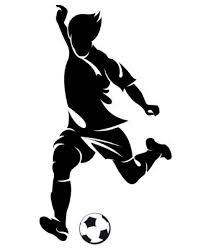 ΕΡΜΗΝΕΙΑ ΤΩΝ ΕΥΡΗΜΑΤΩΝΜε βάση τα ευρήματα της έρευνας διαπιστώθηκε ότι οι περισσότεροι νέοι είναι ενημερωμένοι για τη βία στο χώρο των γηπέδων με αποτέλεσμα η πλειοψηφία να δηλώνει κατά αυτού του είδους βίας. Εντύπωση προκαλεί το γεγονός ότι σχεδόν όλοι οι μαθητές ενημερώνονται καθημερινά κυρίως από το σχολείο, την οικογένεια καθώς και από τα Μ.Μ.Ε. ΒΙΒΛΙΟΓΡΑΦΙΑhttps://www.wikipedia.comhttps://www.niotho-asfalis.grhttps://www.fanatismos.grhttps://www.spotsnews.grhttps://www.athlitikeseidiseis.grhttps://www.houligans.comΟΝΟΜΑΤΑ:ΠΑΝΑΓΙΩΤΑ ΑΡΓΥΡΗΑΝΝΑ ΜΑΝΙΟΥΜΑΤΙΝΑ ΜΠΛΕΤΣΑΝΑΟΜΗ ΠΑΠΑΓΕΩΡΓΙΟΥΙΩΑΝΝΑ ΤΣΙΟΥΚΡΑΕΠΙΛΟΓΟΣΘεωρούμε ότι συνεργαστήκαμε αρκετά καλά ως ομάδα. Παρουσιάσαμε στον περιορισμένο χρόνο που είχαμε όσο καλύτερα μπορούσαμε κάθε πτυχή του θέματος, προσπαθώντας να προσδιορίσουμε όσο γίνεται καλύτερα το φαινόμενο του φανατισμού διαχρονικά και να τονίσουμε τις αρνητικές του συνέπειες για τον άνθρωπο και την κοινωνία στην οπoία ζει.